Спецификации могут изменяться без предварительного предупреждения.Автоматическая капсулонаполняющая машинаАвтоматическая капсулонаполняющая машина / Серия SF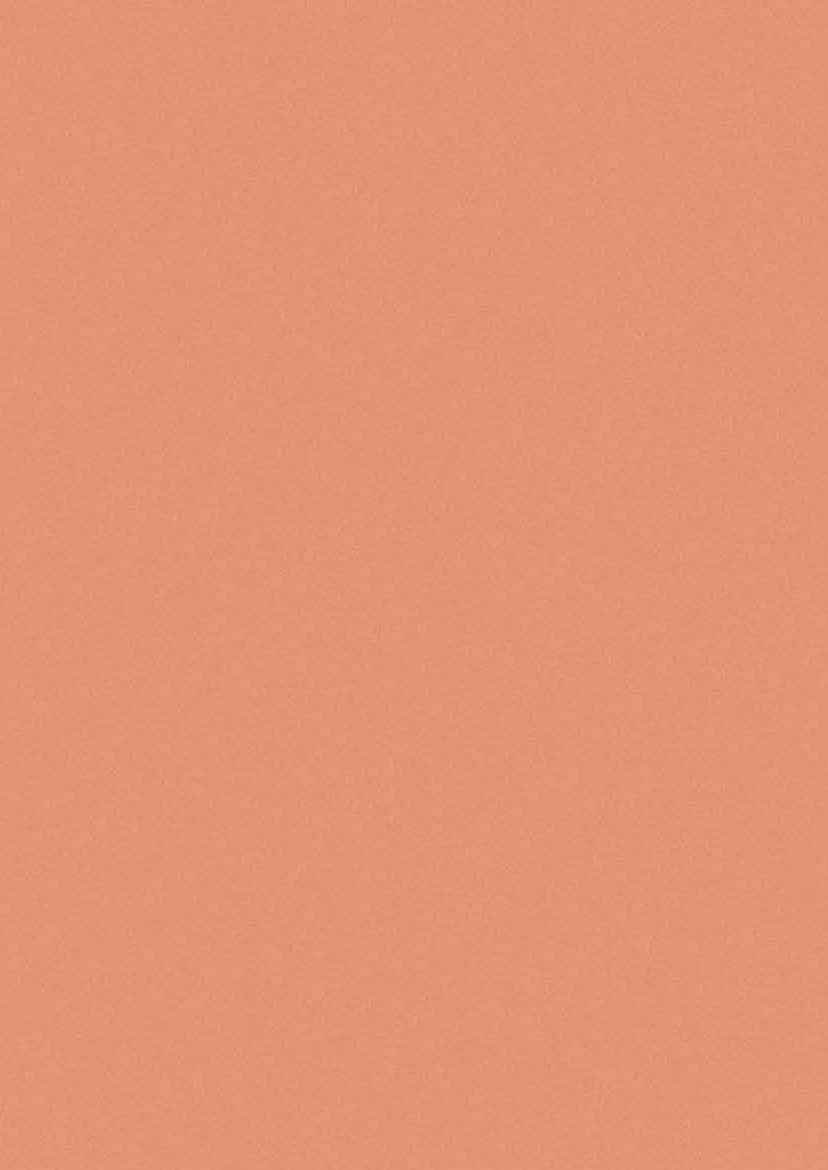 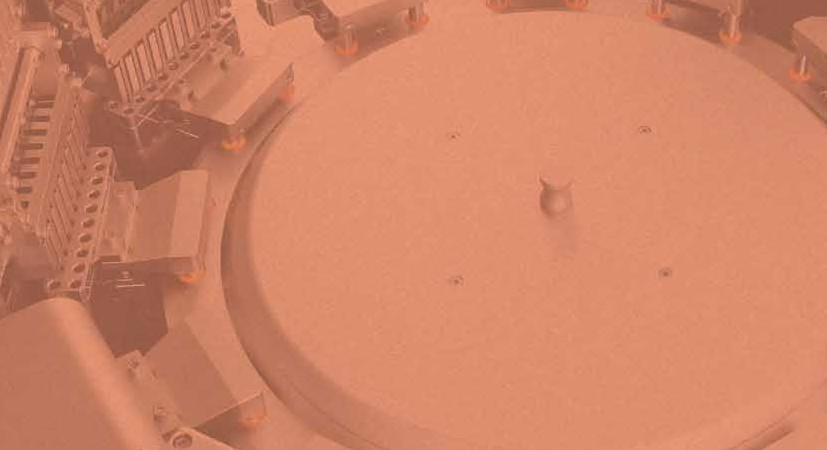 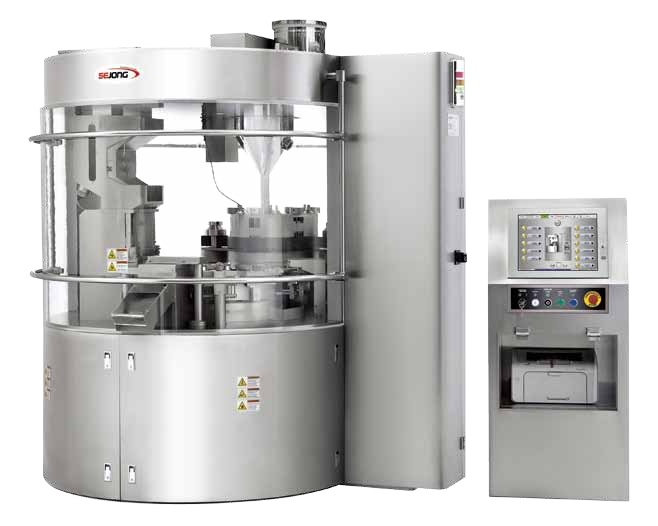 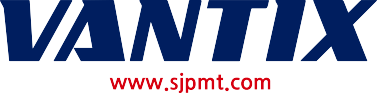 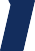 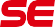 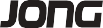 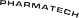 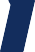 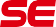 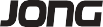 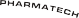 Headquarters#63, Annam-ro 402beon-gil, Bupyeong-gu, Incheon, Korea 403-858 T. + 82 32 508 1284 / F. + 82 32 508 1289www.sjpmt.com  /  sales@sjpmt.comSejong EuropeC/ Ponent 78 Nave C6 Pol. Ind. Can Mascar 08756 La Palma de Cervell Barcelona. SpainT.+ 93 470 09 10  /  F.  + 93 480 90 18  /  E. coyma@coyma.comSejong America INC4 Corporate Dr.,Unit G Cranbury, NJ 08512 Tel. +609 619 3685 / Fax. +609 619  3686sales@keyinternational.com·CAT No. : 23146-01-201306-CF-EВсе права защищены: Sejong PharmatechГарантии качестваКомпания Sejong Pharmatech прилагает максимум усилий для обеспечения наилучшего качества производимого оборудования.Компания Sejong Pharmatech прошла сертификацию международных организаций согласно стандартов ISO 9001 (QMS: Система менеджмента качества), ISO 14001 (EMS: Система экологического менеджмента) и   OHSASСодержание18001(Система менеджмента охраны здоровья и безопасности  труда).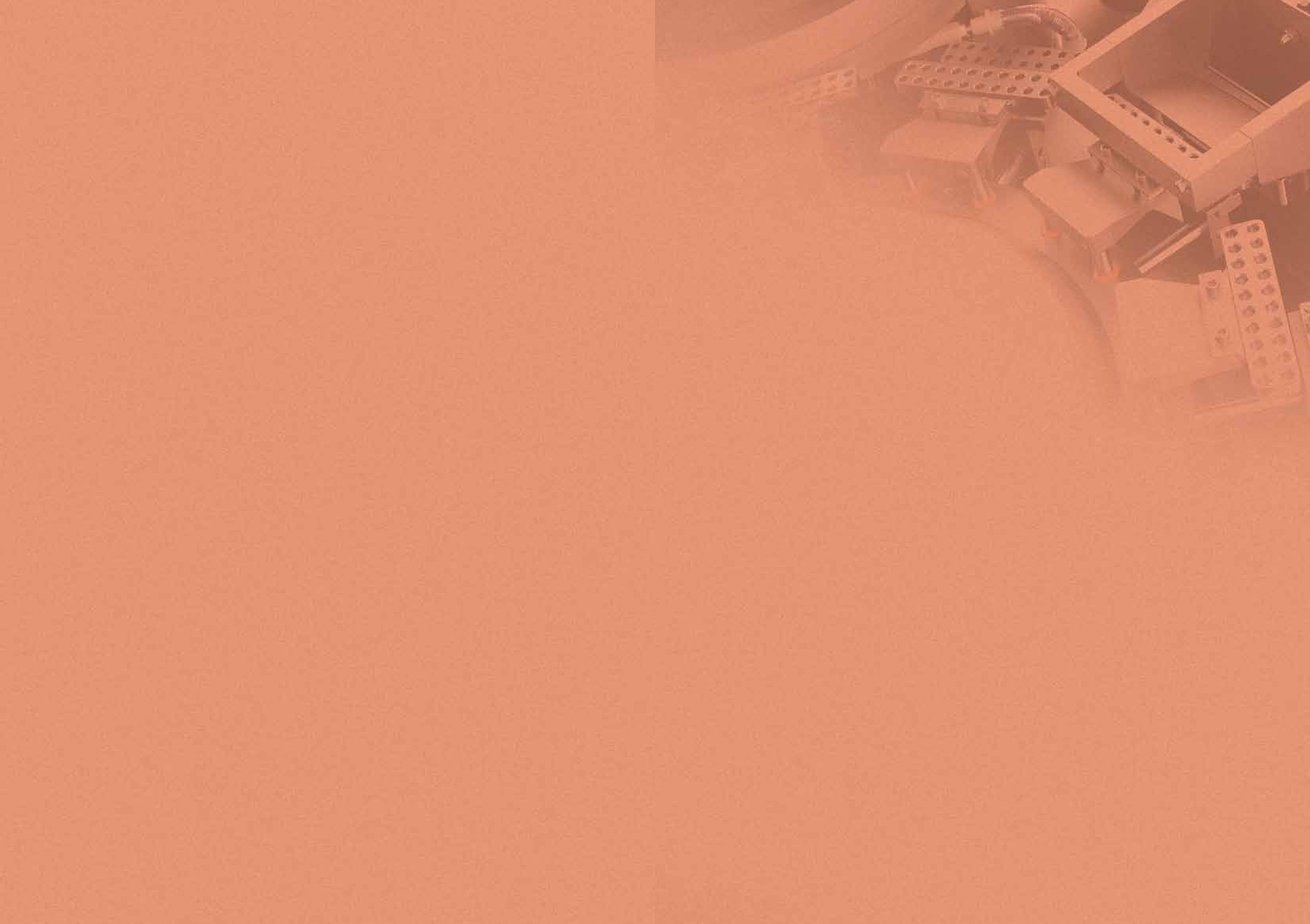 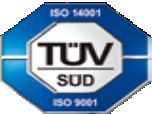 Sejong Pharmatech производит оборудование, которое соответствует всем нормам и стандартам GMP всех стран. Все оборудование маркируется знаком и СЕ и соответствует требованиям правил   безопасности.Перед тем, как оборудование будет доставлено на производственные мощности заказчика, оно проходит тщательную проверку в специализированном техническом центре компании Sejong  Pharmatech.Главными задачами обеспечения качества оборудования являются оптимизация затрат, а также улучшение показателей производительности путем производства оборудования наивысшего  качества.Для производства своей продукции компания Sejong Pharmatech использует самые передовые технологии и оборудование фармацевтической промышленности. Кроме того, квалифицированные инженеры компании готовы предоставить клиентам полную техническую поддержку.Передовые технологии компании Sejong Pharmatech позволяют производить широкий спектр оборудования, что в свою очередь обеспечивает компании устойчивое место на рынке фармацевтической  промышленности.04  Автоматическая  капсулонаполняющая машина05  · КОНСТРУКЦИЯ10  ·  Сенсорный экран12 SF-8N/25N/40N13 · Габаритные размеры с чертежом15 SF-80N/100N16 · Габаритные размеры с чертежом18 SF-120N/135N/150N19 · Габаритные размеры с чертежом21  Опциональные устройства23 Устройство контроля массы капсулы24  · КОНСТРУКЦИЯ28  ·  Сенсорный экран29 SWC-75/15030 · Габаритные размеры с чертежомАвтоматическая капсулонаполняющая машина	Sejong PharmatechКОНСТРУКЦИЯ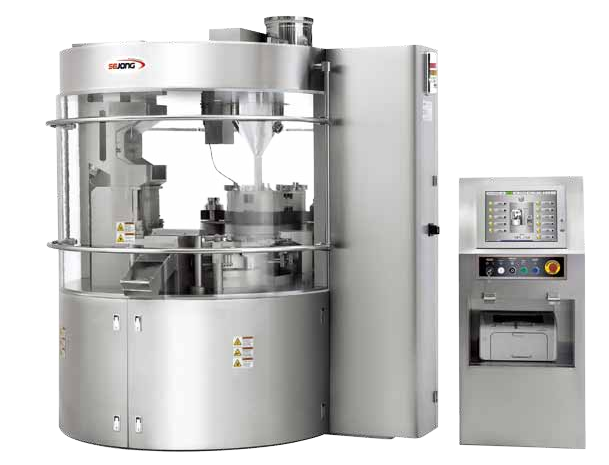                                                               Конструкция системыМашина выполнена в круглой форме для улучшения визуальной привлекательности.Также мы приложили максимум усилий для улучшения видимости всех узлов внутри машины и обеспечения проведения наиболее удобного технического обслуживания. Для лучшей видимости и обзора мы установили освещение внутри машины.Автоматическая капсулонаполняющая машинаСамое лучшее решение в области наполнения капсулВсе автоматические капсулонаполняющие машины производства космпании Sejong Pharmatech's спрессовывают порошок  (порошок проходит 5 стадий спрессования) перед тем как попасть в капсулы. Пеллеты и таблетки наполняются в капсулы при помощи опционального устройства.Благодаря использованию системы кулачкового привода, удалось добиться существенного снижения уровня шума и вибрации, а также достичь увеличения прочности. Улучшенная система сбора пыли позволяет избежать рассеивания порошка внутри машины.В добавок ко всему, специально разработанные технологии компанией Sejong Pharmatech позволят Вам улучшить ваши показатели производительности, что сделает Вас лидером на рынке фармацевтической промышленности.Система HMI - опциональноВсе капсулонаполняющие машины производства компании Sejong Pharmatech управляются при помощи 15 дюймового сенсорного экрана, который встроен в панель управления. Все  необходимые производственные данные записываются и хранятся в памяти машины. При необходимости они могут быть распечатаны. При помощи функции обеспечения безопасности пользователь может беспроблемно устранить все неисправности. Сигнальная лампа на передней части машины информирует пользователя о всех возникающих проблемах  и неисправностях, а также помогает своевременно их устранять.Поворотный стол с механической системой кулачкового приводаБлагодаря использованию системы кулачкового привода, удалось добиться существенного снижения уровня шума и вибрации, а также повысить устойчивость к трению. При помощи поворотного движения, которое создается кулачковым валом, капсулы поступают на каждую стадию производства.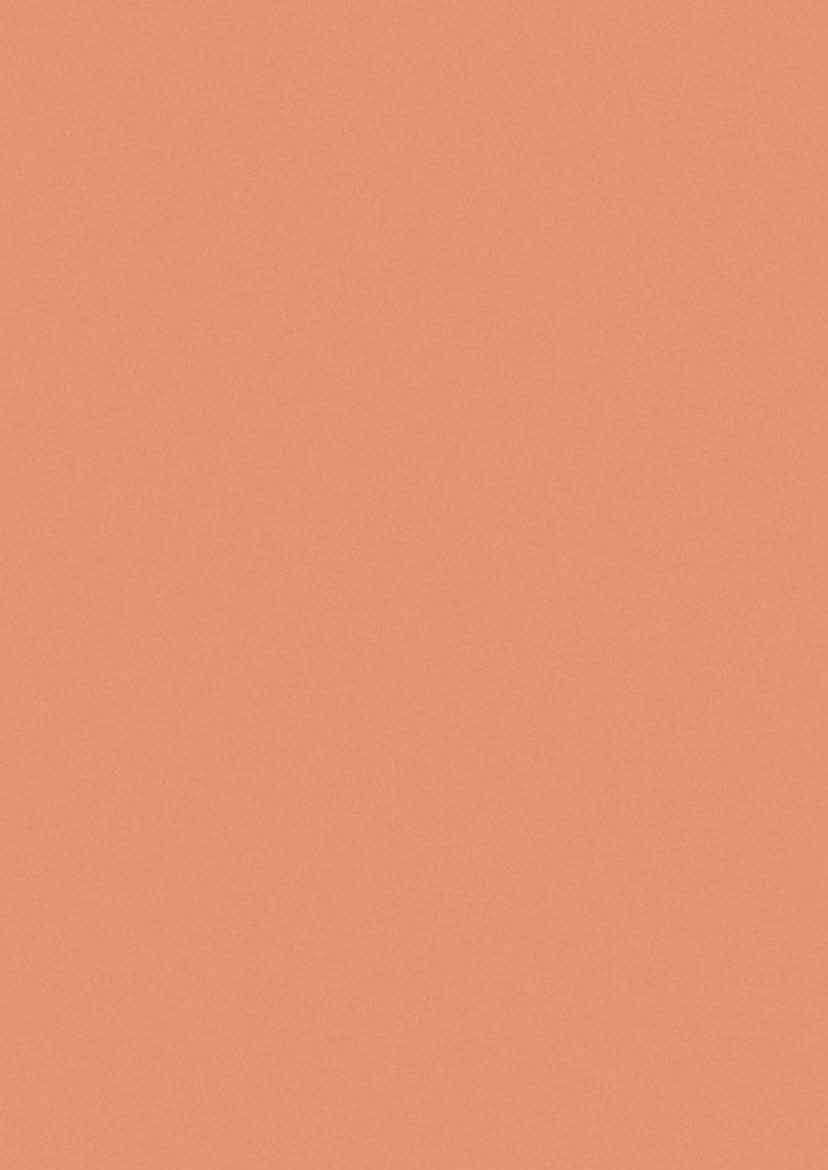 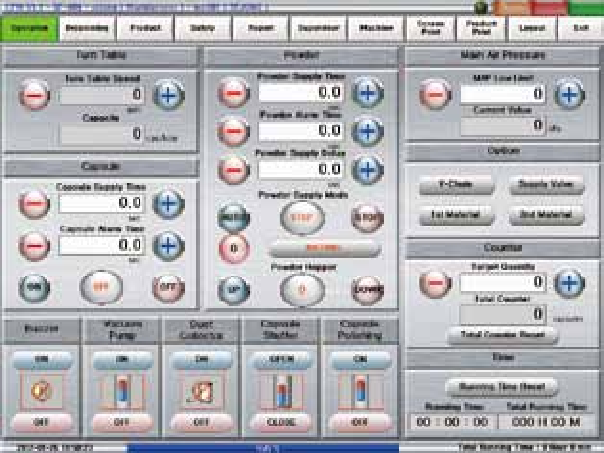 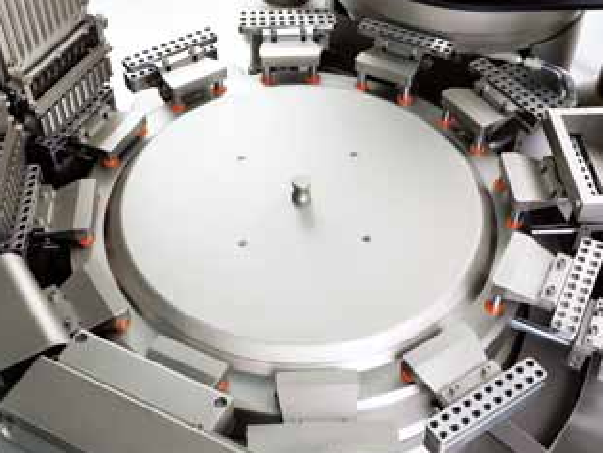 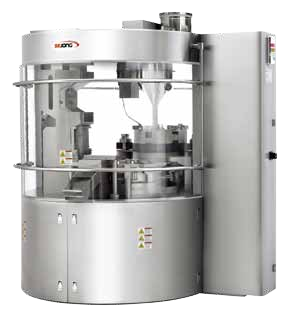 04 I Автоматическая капсулонаполняющая машина                                                                                                                                                                                                                                                                                                                                                        Автоматическая капсулонаполняющая машина I 05Автоматическая капсулонаполняющая машина                                                                                                                                                                                                                                                                                                                                                        	Sejong PharmatechКОНСТРУКЦИЯСниженная вариация массы Улучшенная эффективность узла наполнения порошкаДанное устройство позволяет уменьшить вариацию массы порошка, который наполняется в капсулы, при помощи блокировки утечки порошка через зазор. Скребок  порошка полностью уплотняется при помощи дозирующего диска.Минимизация зазора дозирующего диска при увеличении длины канала наполнения порошка позволила улучшить эффективность наполнения порошка, уменьшить его рассеивание внутри машины и объем утечки порошка во время поворота дозирующего диска.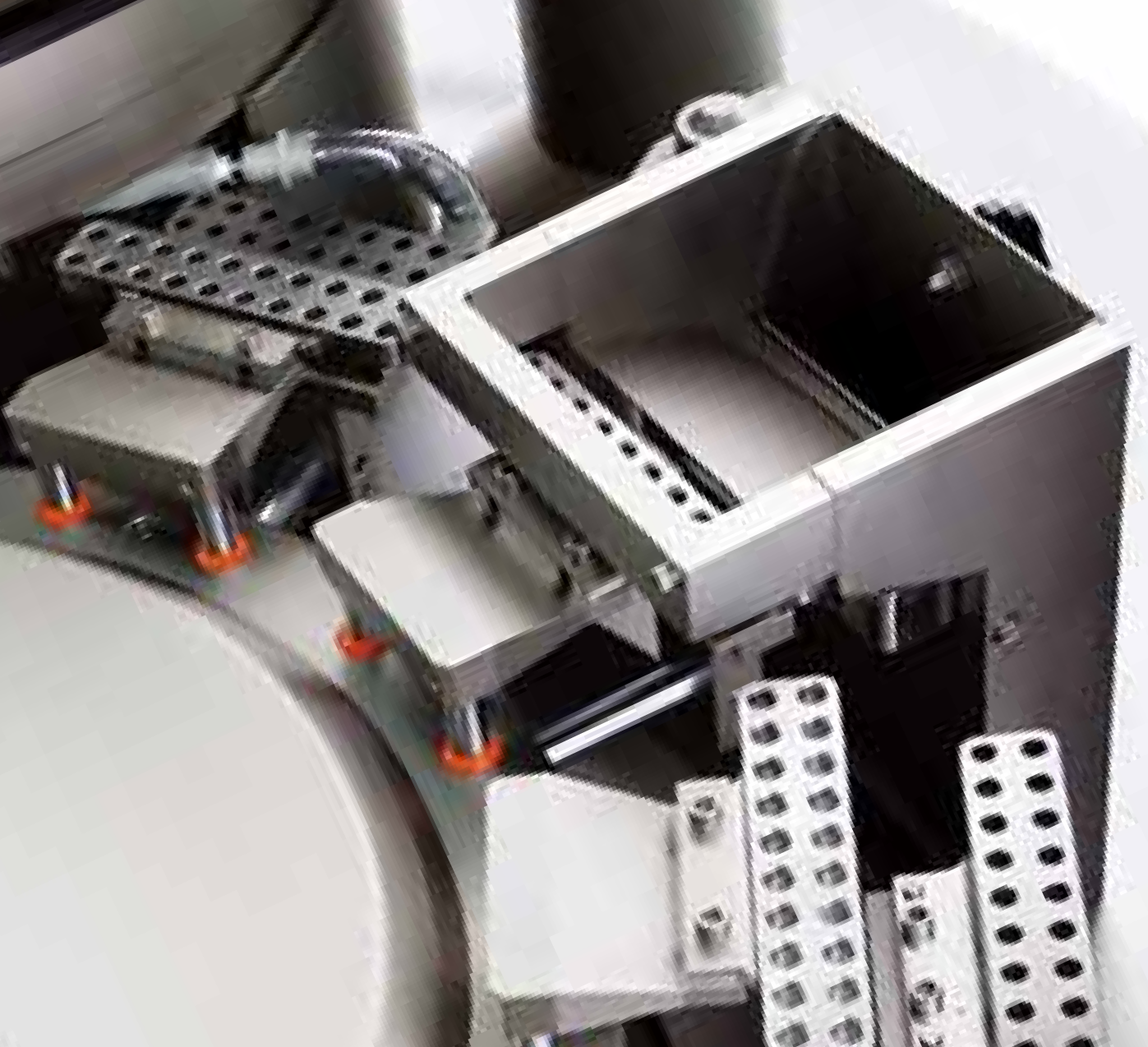 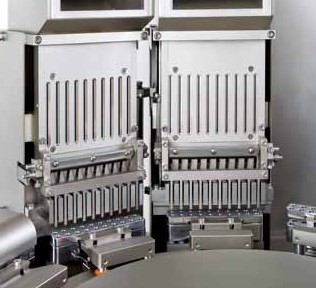  Узел наполнения пеллет и таблетокУзел подачи и подрессовки порошкаНастройка толщины блоков пеллет позволяет точно измерять массу субстанции, которая будет наполняться в капсулы.Машина разработана таким образом, чтобы было легко монтировать и демонтировать блоки пеллет, что позволяет значительно уменьшить время, необходимое для проведения настроек .Бункер с порошком, который  автоматически передвигается вверх и вниз, контролируется при помощи сенсорного экрана.Оператор, при необходимости, может остановить работу любого узла.Машина спрессовывает порошок, прежде чем он попадет в капсулы (5 стадий спрессования). Пользователь может точно контролировать массу субстанции в капсуле.Улучшенная система сбора пыли позволяет избежать рассеивания порошка внутри машины.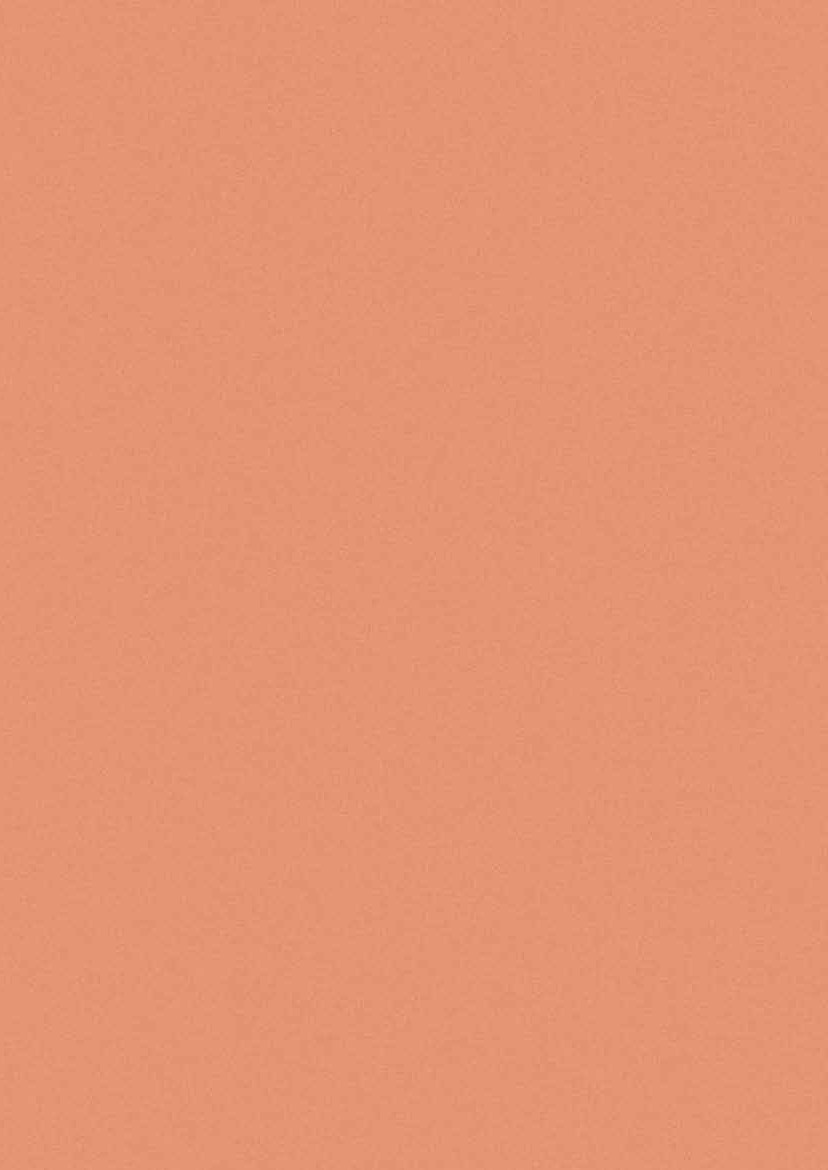 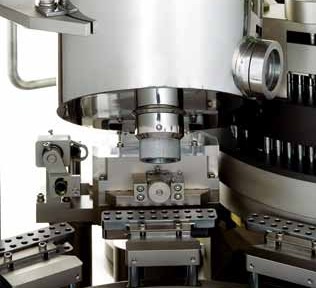 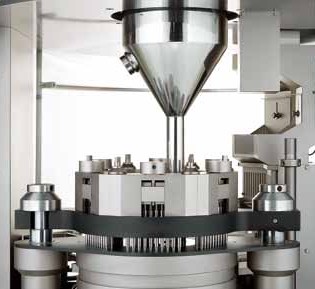 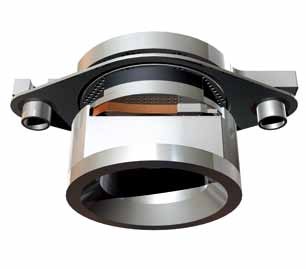 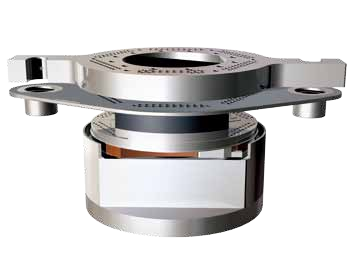 06 I Автоматическая капсулонаполняющая машина                                                                                                                                                                                                                                                                                                                                                     Автоматическая капсулонаполняющая машина I 07Автоматическая капсулонаполняющая машина                                                                                                                                                                                                                                                                                                                                                        	Sejong PharmatechКОНСТРУКЦИЯ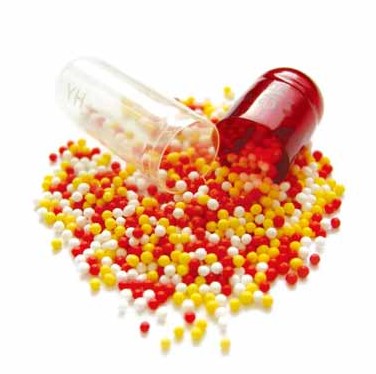 Максимальная толщина дозируещего диска                      Максимальная толщина дозирующего диска	Разнообразные комбинации наполнения капсулКапсулонаполняющая машина может наполнять разнообразный порошок, пеллеты и таблетки в капсулы, а также комбинировать наполнение капсул за исключением Excluding SF-150N (пеллеты с порошком, таблетки с порошком и т.д.). При наполнении таблеток, разница в наполнении обеспечивается методом подачи продукта, формы продукта и необходимого объема наполнения. Пожалуйста, обсудите вопрос наполнения таблеток в капсулы перед запуском производства.Производительность машины напрямую зависит от характеристик порошка, пеллет и таблеток. Использование вакуумного насоса низкого давленияУзел закрытия, выгрузки и очистки капсулИспользование вакуумного насоса низкого давления позволило уменьшить уровень потребления воздуха и позволило обеспечить необходимый уровень вакуума при низком и неустойчивом давлении выше  4 kilo.Благодаря специальной конструкции очистка и замена фильтра выполняется быстро и беспроблемно.Мы улучшили систему сбора пыли во время закрытия, выгрузки и очистки капсул, что позволило минимизировать рассеивание порошка в машине.Порошок	Пеллеты+Порошок+ПеллетыПорошок+ТаблеткиПеллеты+ПорошокПеллеты+ТаблеткиТаблетки+Таблетки+Таблетки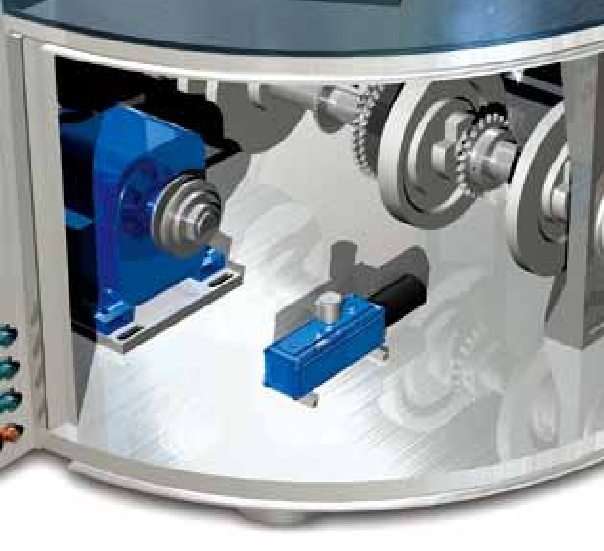 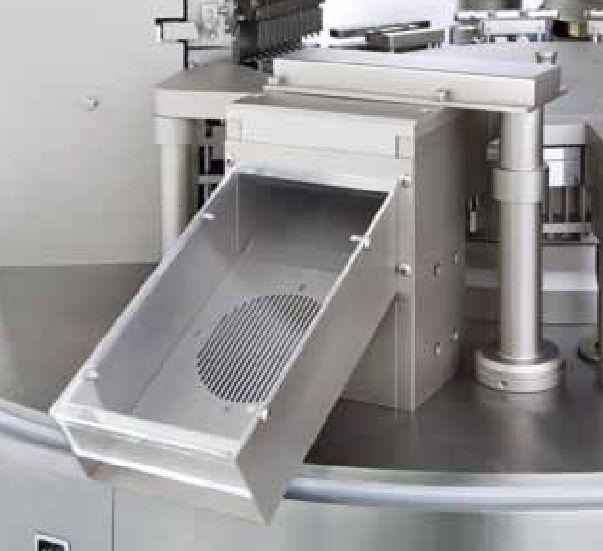 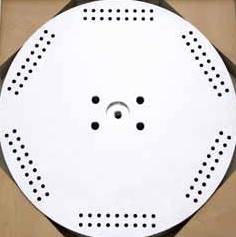 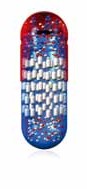 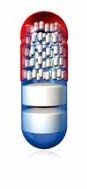 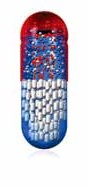 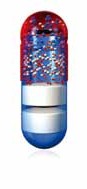 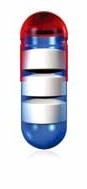 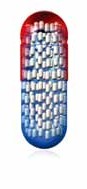 08 I Автоматическая капсулонаполняющая машина                                                                                                                                                                                                                                                                                                                                                        Автоматическая капсулонаполняющая машина I 09                                                                                                                                                                                                                                                                                                                                                   Автоматическая капсулонаполняющая машинаСенсорный экранSF-120N/135N/150NРабота машиныРабочий экран позволяет пользователю настраивать всю необходимую информацию касательно работы машины (количество об/мин, количество производимого продукта, запуск опциональных устройств и т.д.).    Функция оповещения о безопасностиРешение проблемы застреванияДанный экран автоматически помогает решить проблему застревания капсул (капсулы не подаются на питатель).Капсулонаполняющая машина    Функция предоставления отчетовФункция управления производством Данный экран отображает все необходимые параметры и системное окружение для производства, а также позволяет устанавливать имя пользователя, серийный номер производителя, режим нанесения покрытия на продукт, вводить, сохранять и распечатывать данные  о продукте.Функция оповещения о безопасностиДанный экран дает возможность пользователю проверить определенную часть системы во время процесса наполнения в случае возникновения проблемы.  SF-8N/25N/40NФункция предоставления отчетовДанная функция дает возможность пользователю проверить различную информацию о производственных показателях, серийных номерах и т.д.                                                                                                        ※ Информация, указанная выше, может изменяться без предварительного предупреждения.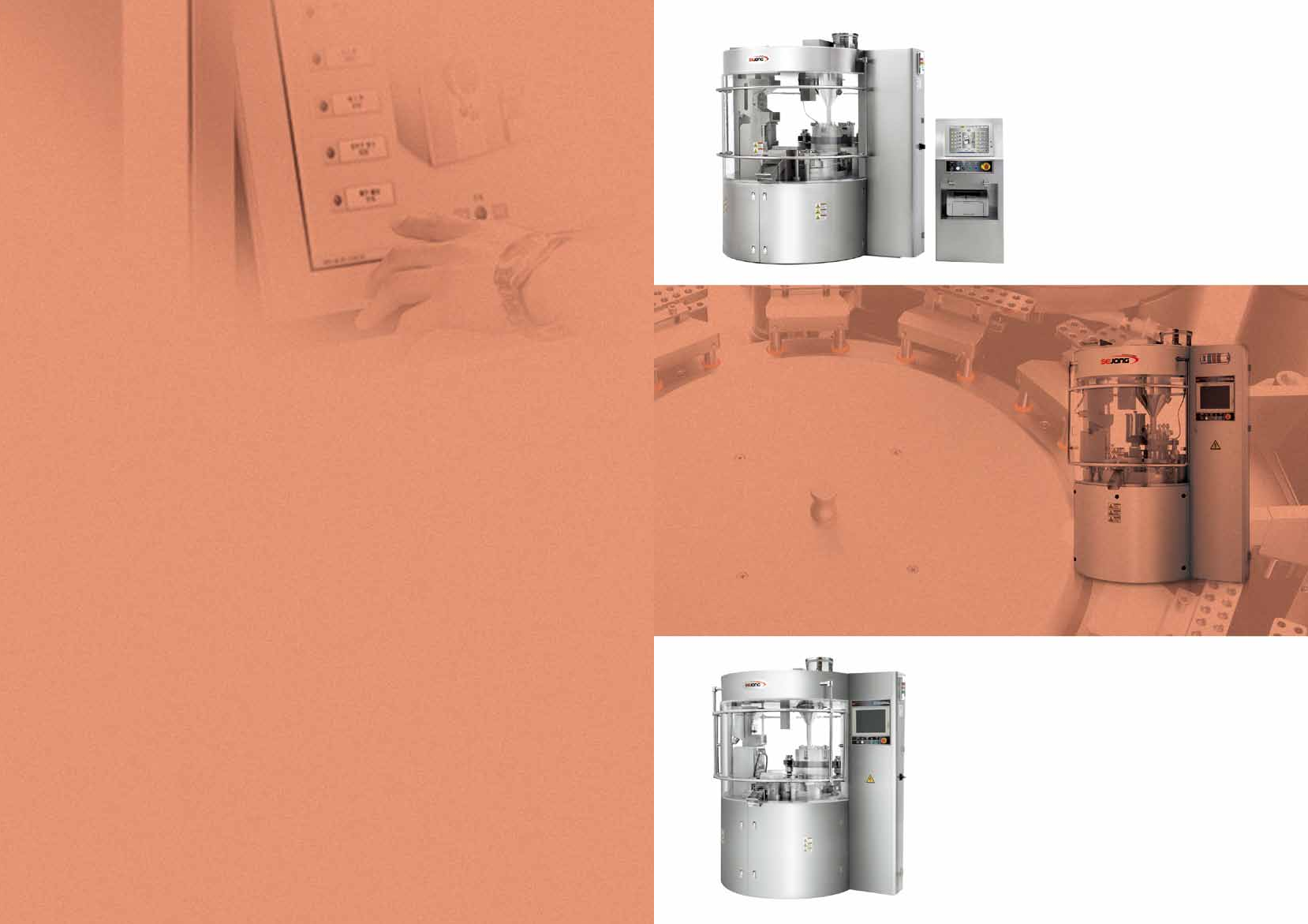 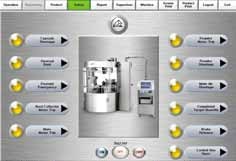 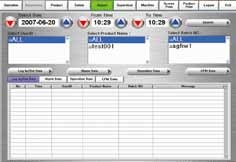 10 I Автоматическая капсулонаполняющая машинаSF-80N/100NАвтоматическая капсулонаполняющая машина	                                                         																						Sejong PharmatechТехнические спецификации	Габаритные размеры с чертежом    Стандартный тип SF-8N/25N/40N      Вид сверху6	  Основная машинаПолировщик капсул  (опция)Сортировщик капсул (опция)Узел автоматического пробоотбора (опция)4	5	5  Авт. машина загрузки капсул    (опция)Пылесборник (опция)Автомат. машина загрузки порошка (опция)7   	12 	SF-8N/25N/40N	Front View516	7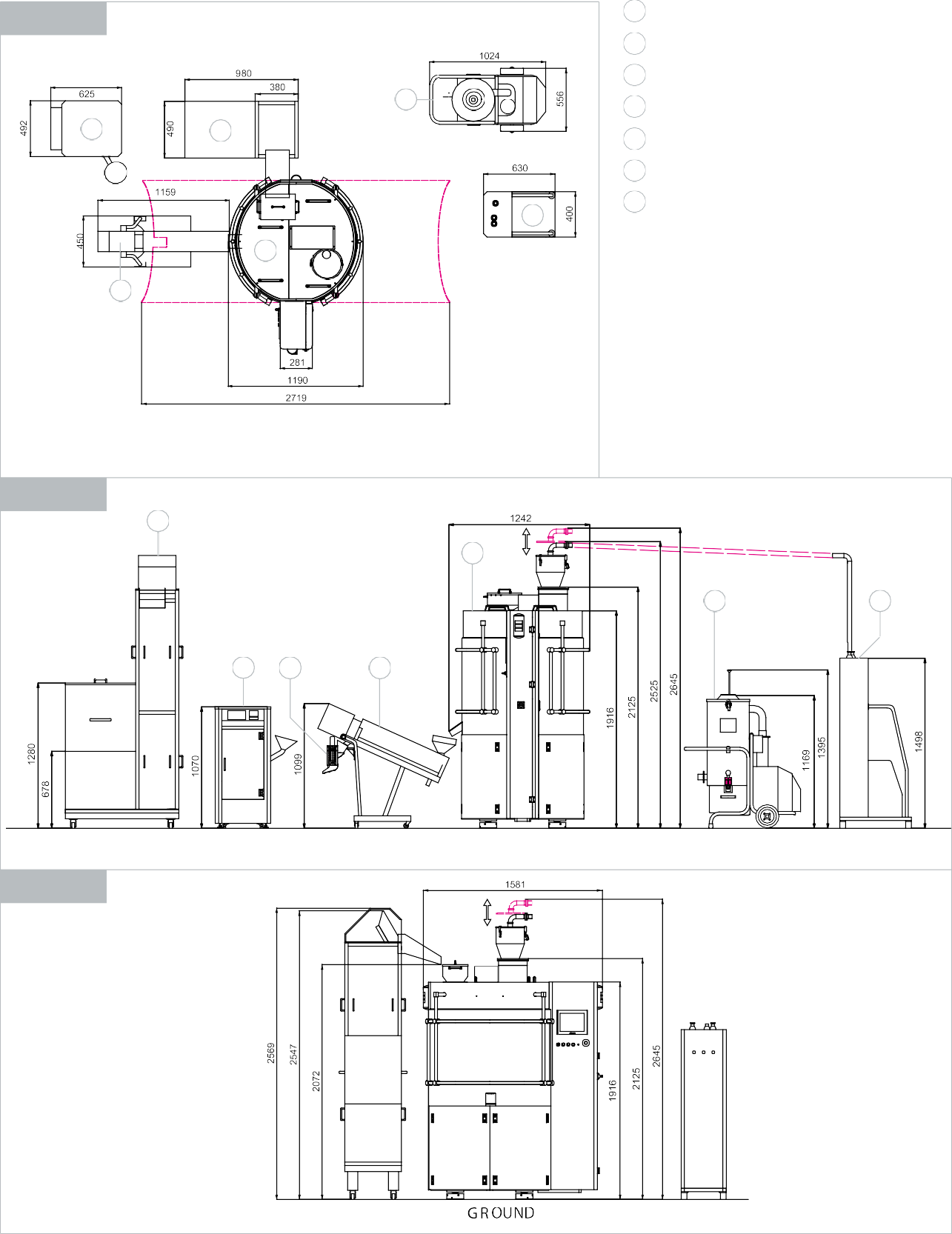 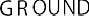 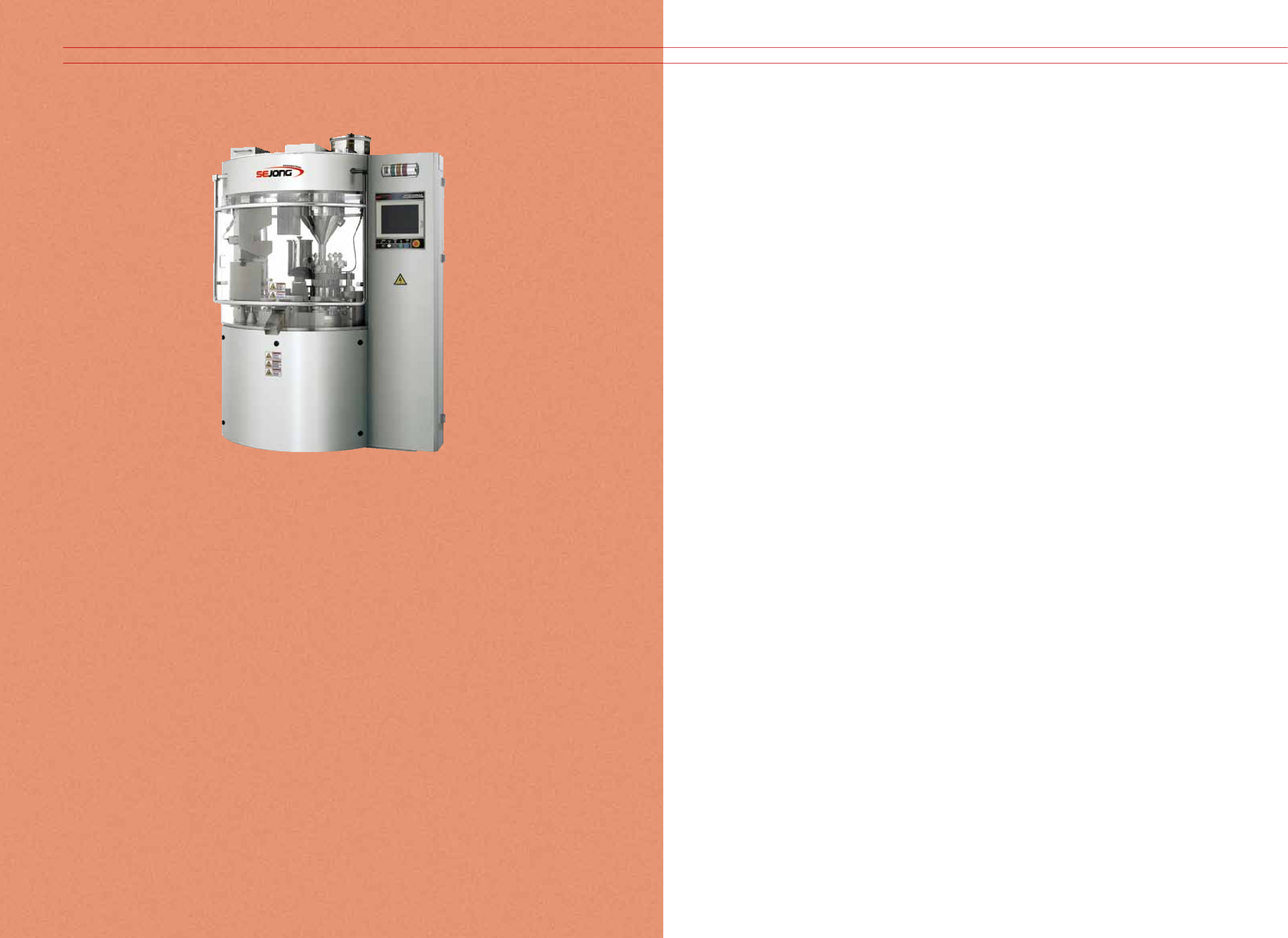    	4	3	2Side ViewПоказатель производительности будет слегка варьироваться в зависимости от характеристик материала и спецификаций порошка, пеллет и таблеток.Вышеуказанные спецификации могут изменяться без предварительного предупреждения.12 I Автоматическая капсулонаполняющая машина                                                                                                                                                                                                                                                                                                                                                   Автоматическая капсулонаполняющая машина I 13Автоматическая капсулонаполняющая машина	Sejong PharmatechГабаритные размеры с чертежом	Технические спецификацииТип с HMI SF-8N/25N/40NВид сверху1   Основная машина 		2   Полировщик капсул (опция)4	5	6   	12Сортировщик капсул (опция)Узел автоматического пробоотбора (опция)Автоматическая машина загрузки капсул (опция)7	6    Пылесборник (опция)Автоматическая машина загрузки порошка (опция)Панель управления (HMI)8 Вид спереди 514	3	276		SF-80N/100N	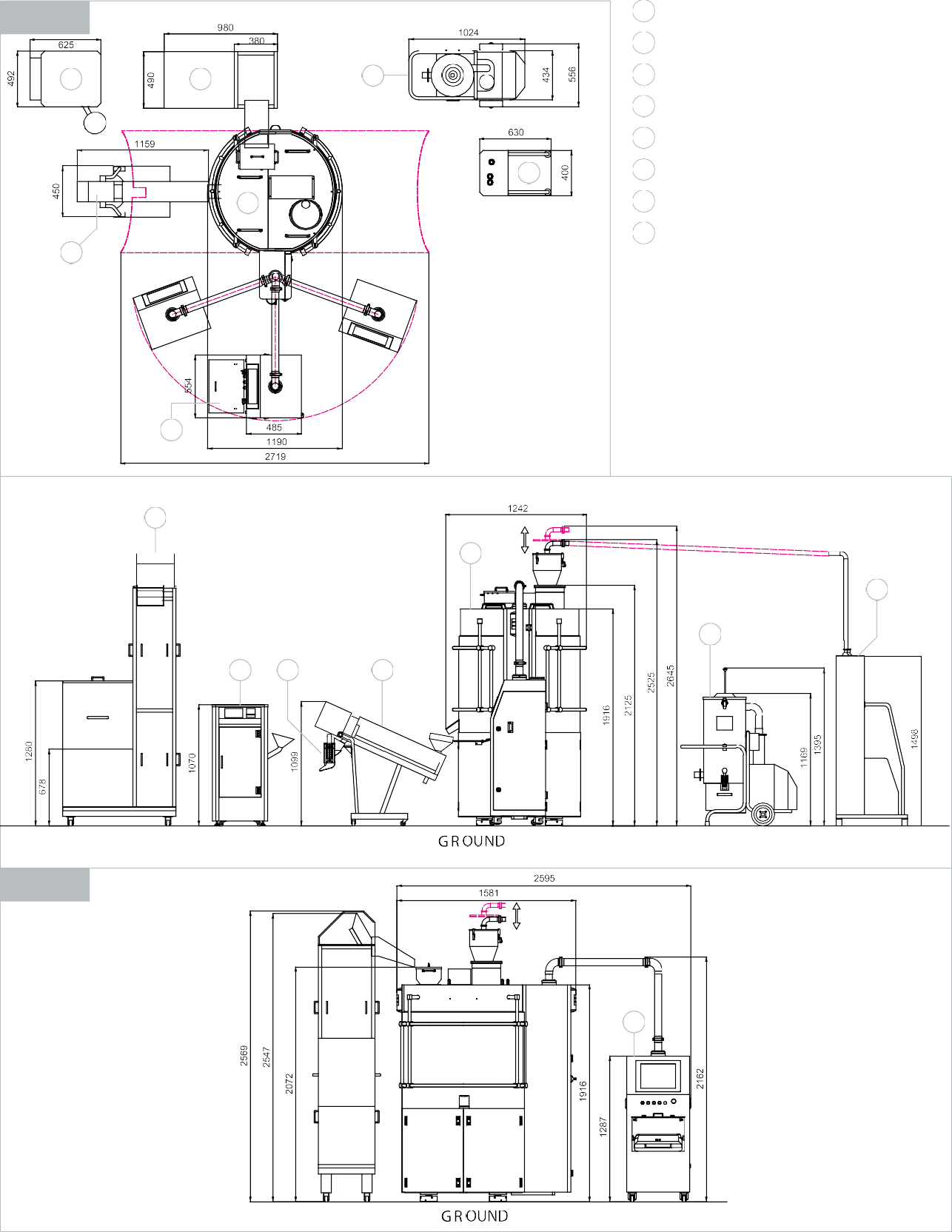 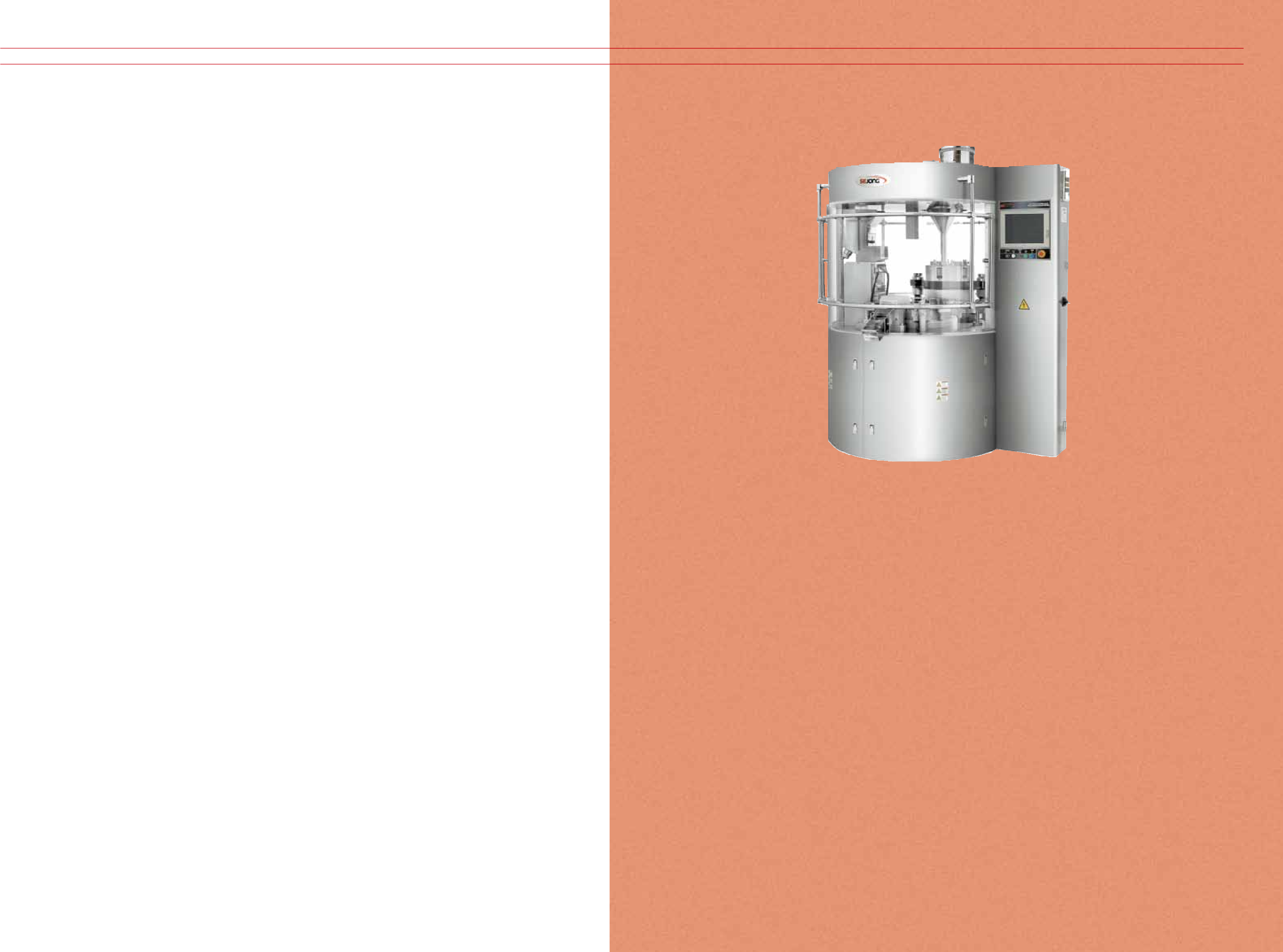     Вид сбоку8Показатель производительности будет слегка варьироваться в зависимости от характеристик материала и спецификаций порошка, пеллет и таблеток.Вышеуказанные спецификации могут изменяться без предварительного предупреждения.14 I Автоматическая капсулонаполняющая машина                                                                                                                                                                                                                                                                                                                                                     Автоматическая капсулонаполняющая машина I 15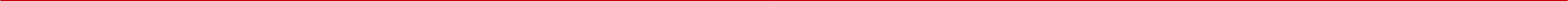 Автоматическая капсулонаполняющая машина	Sejong Pharmatech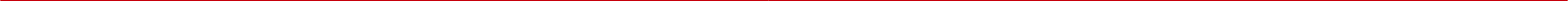 Габаритные размеры с чертежомСтандартный тип SF-80N/100N    Вид сверху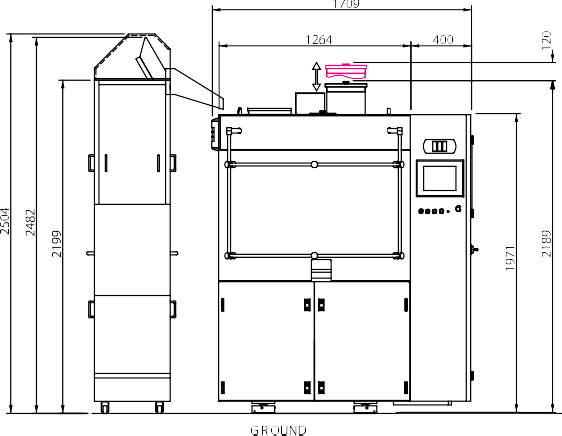 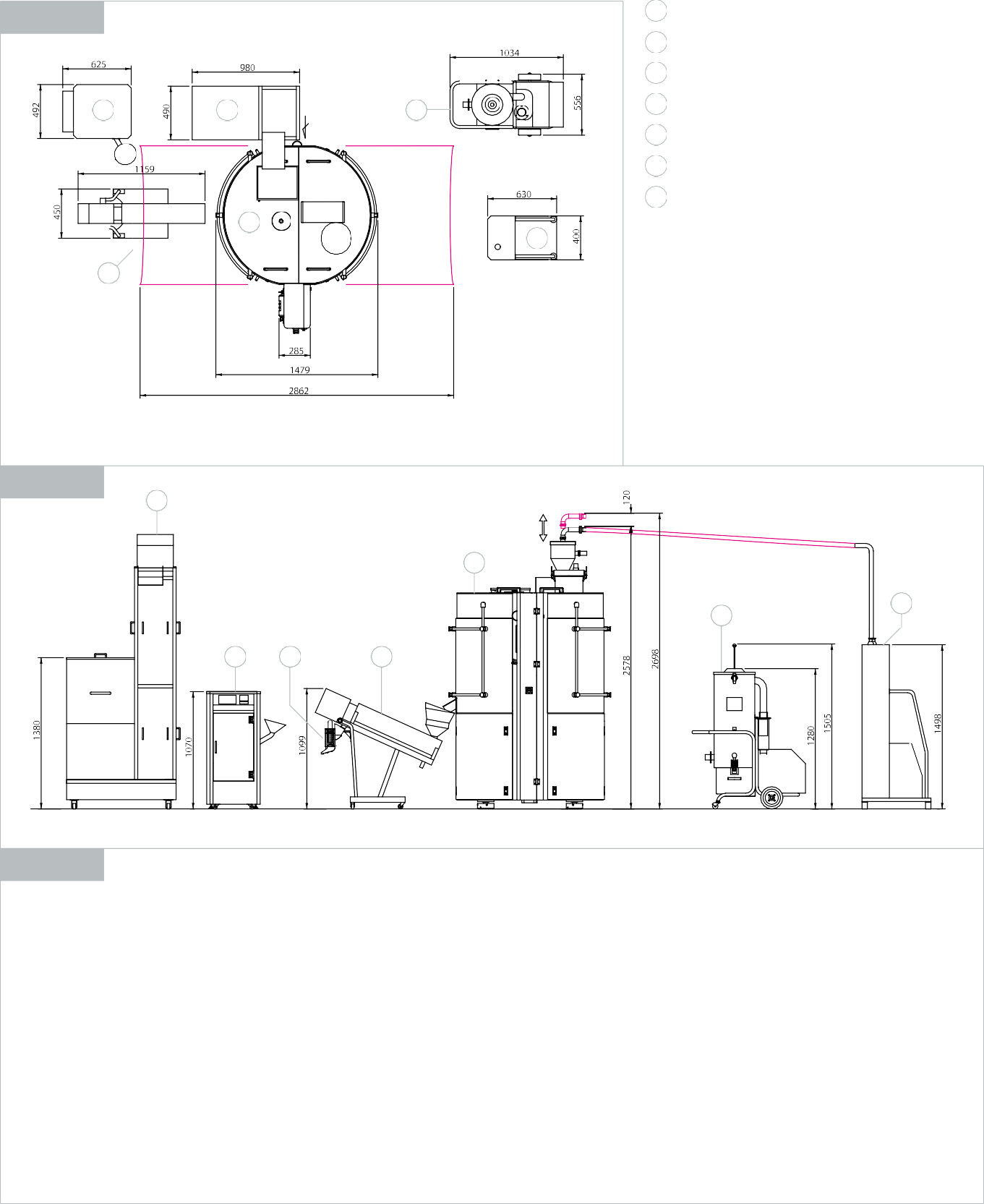 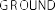 Основная машинаПолировщик капсул  (опция)Тип с HMI SF-80N/100NОсновная машинаПолировщик капсул  (опция) 		3     Сортировщик капсул (опция)	3    Сортировщик капсул (опция)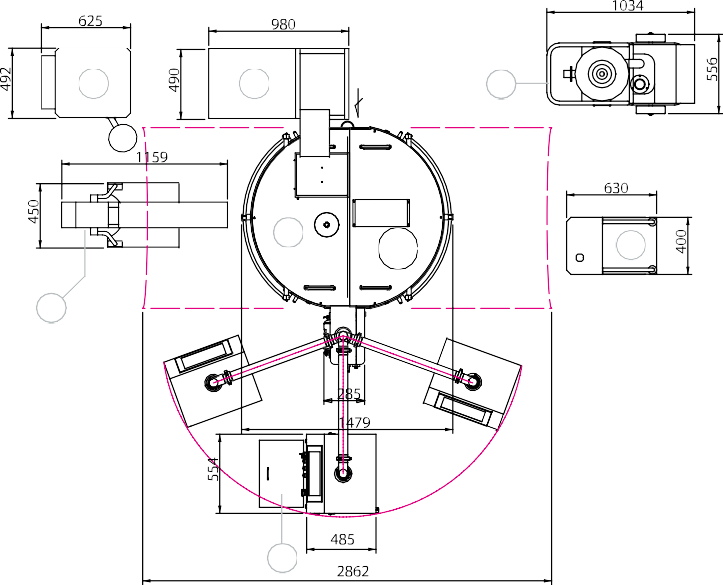 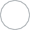 4	5   	12    Вид спереди56	4    Узел автоматического пробоотбора (опция)Автоматическая машина загрузки капсул (опция)Пылесборник (опция)Автоматическая машина загрузки порошка (опция)71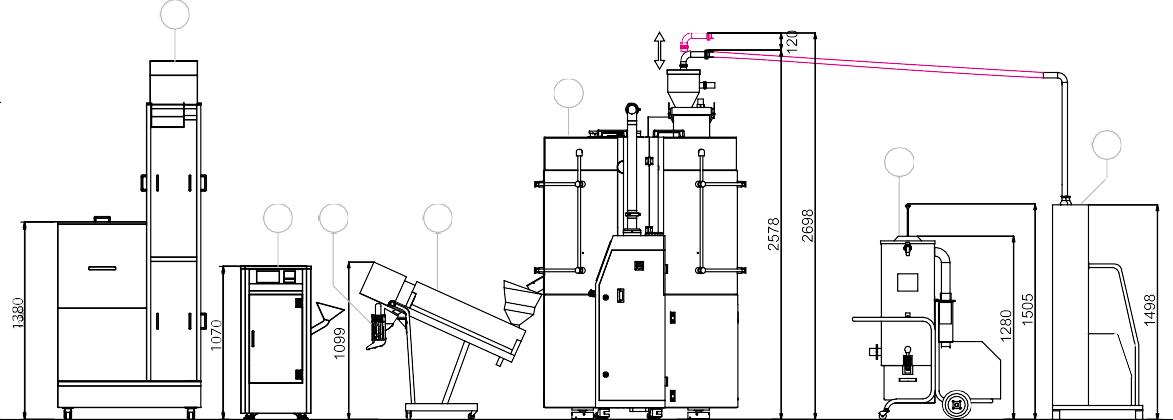 Узел автоматического пробоотбора (опция)Автоматич. машина загрузки капсул (опция)Пылесборник  (опция)Автоматич. маш. загрузки порошка (опция)Блок управления (HMI)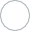 764	3	2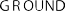     Вид сбоку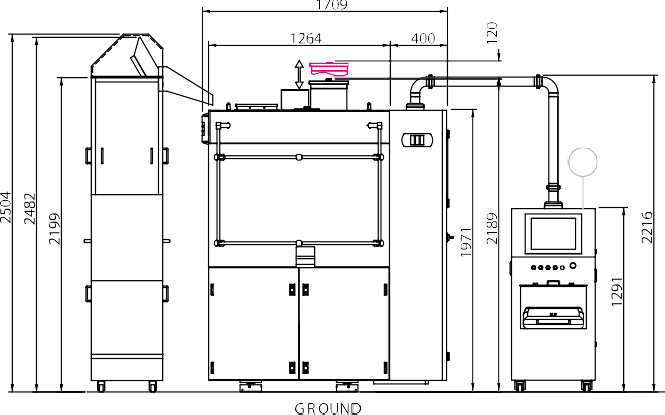 16 I Автоматическая капсулонаполняющая машина                                                                                                                                                                                                                                                                                                                                                    Автоматическая капсулонаполняющая машина I 17Автоматическая капсулонаполняющая машина	Sejong Pharmatech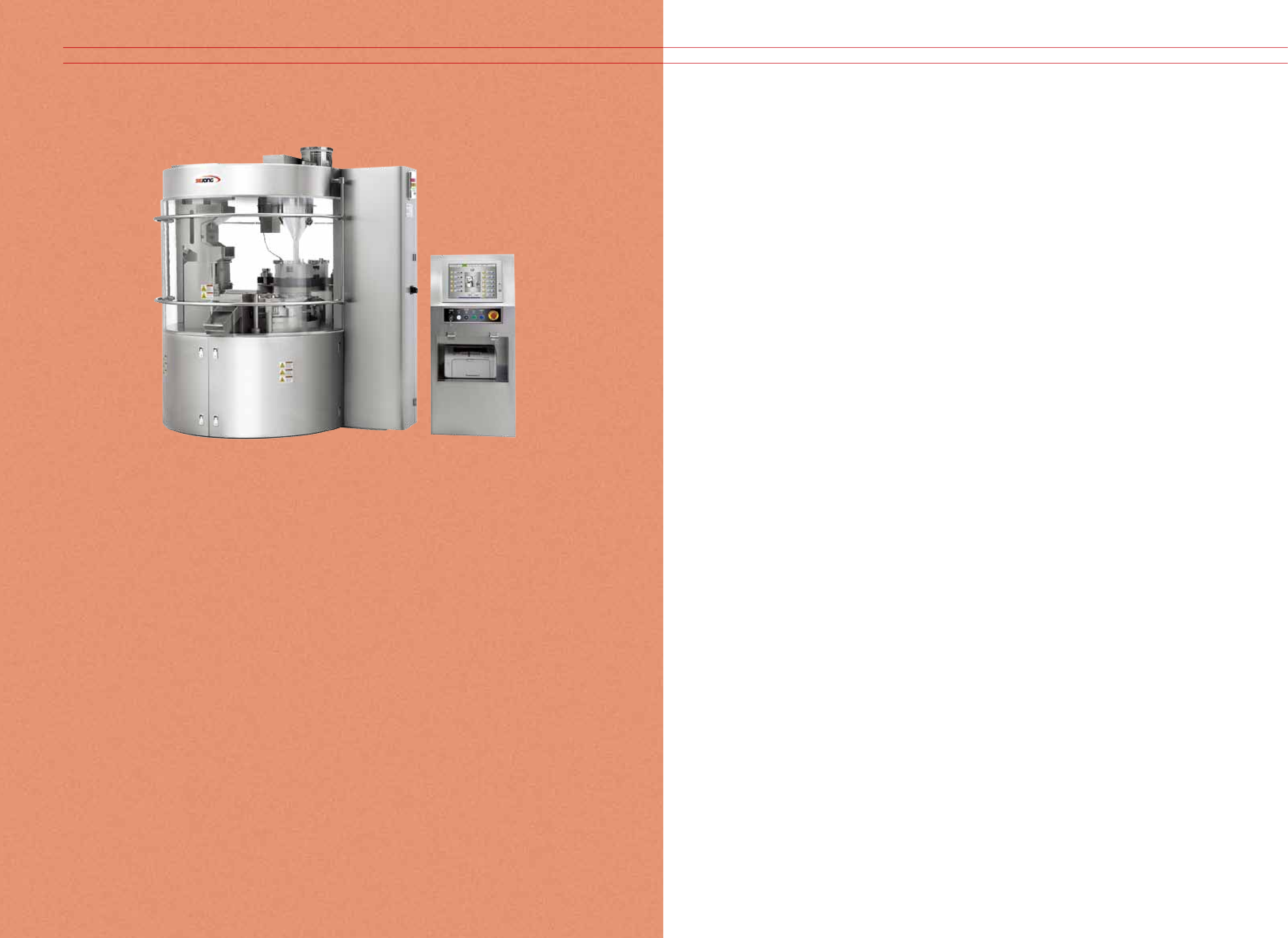 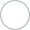 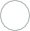 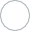 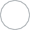 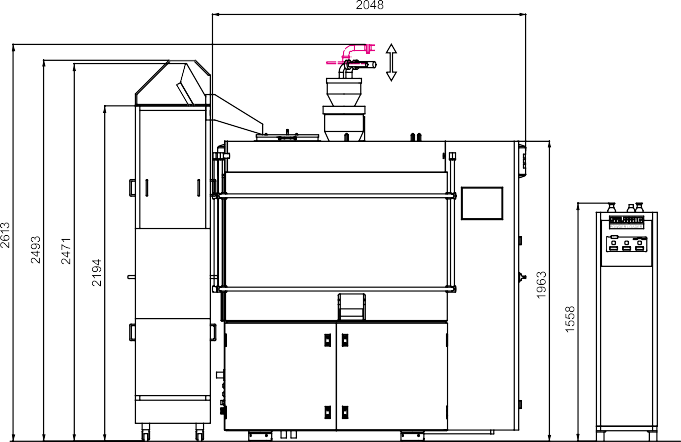 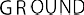 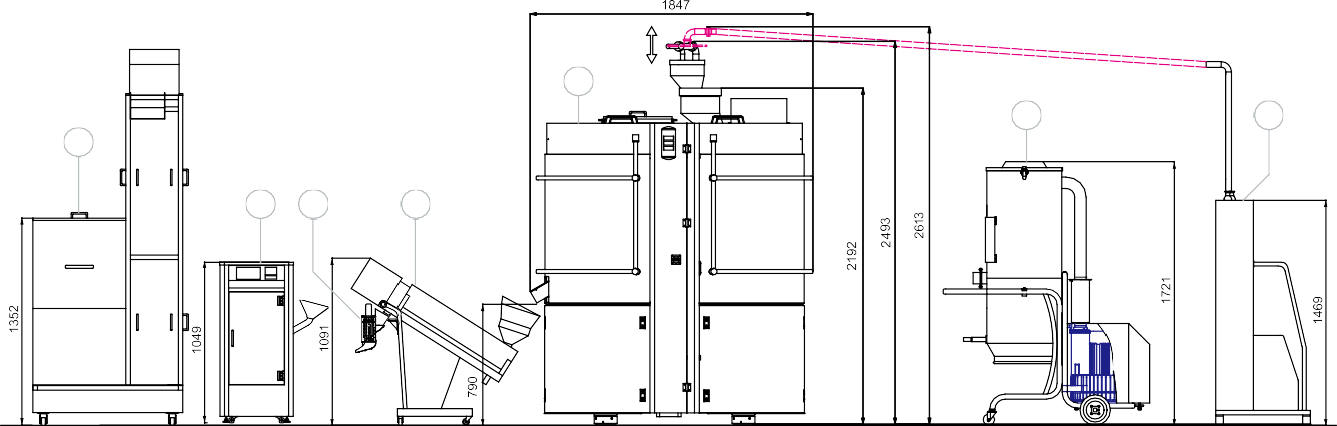 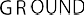 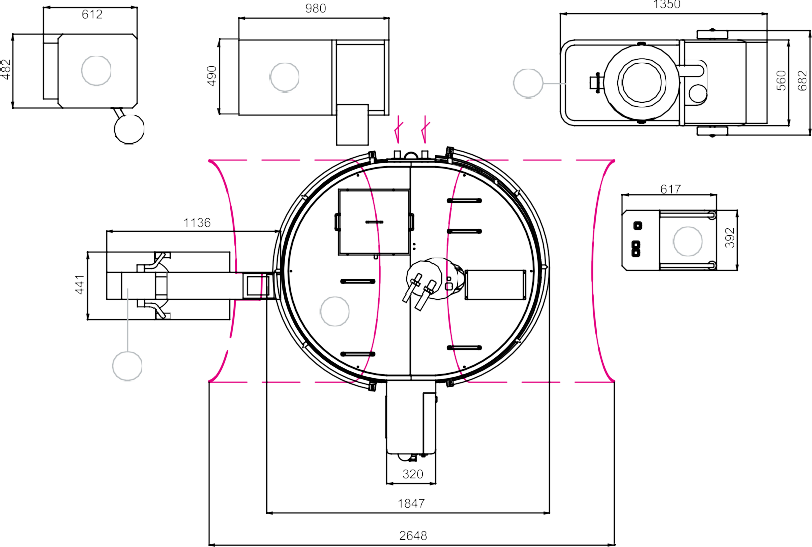 Технические спецификации	Габаритные размеры с чертежомСтандартный тип SF-120N/135N/150N 	SF-120N/135N/150N	Показатель производительности будет слегка варьироваться в зависимости от характеристик материала и спецификаций порошка, пеллет и таблеток.     Вышеуказанные спецификации могут изменяться без предварительного предупреждения.18 I Автоматическая капсулонаполняющая машина                                                                                                                                                                                                                                                                                                                                                           Автоматическая капсулонаполняющая машина I 19Автоматическая капсулонаполняющая машина	Sejong PharmatechГабаритные размеры с чертежом	Опциональные устройстваHMI Тип  SF-120N/135N/150N    Вид сверху5	6471Основная машинаПолировщик капсул  (опция)Сортировщик капсул  (опция)Узел автом. пробоотбора (опция)Авт. машина загрузки капсул (опция)Пылесборник (опция)Авт. маш. загрузки порошка (опция)Блок управления (HMI)Автоматическая машина полировки и сортировки капсулДанная машина удаляет пыль с наполненных и выгруженных капсул, после чего полирует их. Она легко очищается, разбирается и собирается в виду того, что демонтаж щетки, вала и устройств поддержки – довольно легкая процедура.Сортировщик капсул – это устройство разделения капсул при помощи вакуумного давления основной машины, которые не были наполнены порошком. Данные капсулы хранятся в отдельном контейнере.28    Вид спереди51	6	74	3	2    Вид сбокуСистема автоматической загрузки капсулСистема, которая автоматически подает капсулы в бункер при помощи машины загрузки. Машина управляется по средствам датчика уровня, установленного в бункере.8	 	Система автоматической загрузки порошкаСистема функционирует при помощи вакуума с датчиком и автоматически загружает порошок в бункер.  Система использует вакуумный выталкиватель низкого давления.Пользователь может выбрать автоматический и ручной режим работы машины.Машина легко очищается.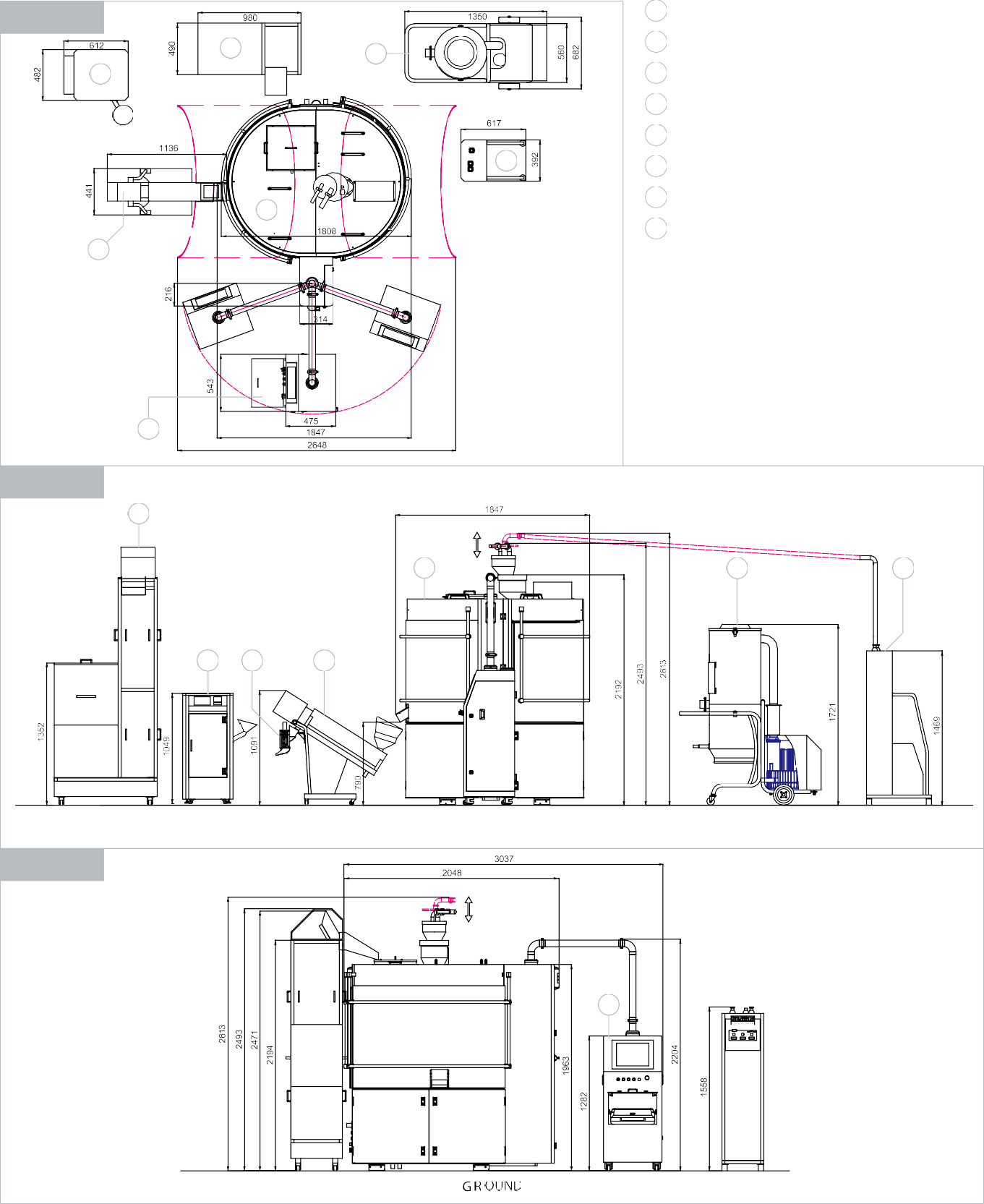 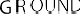 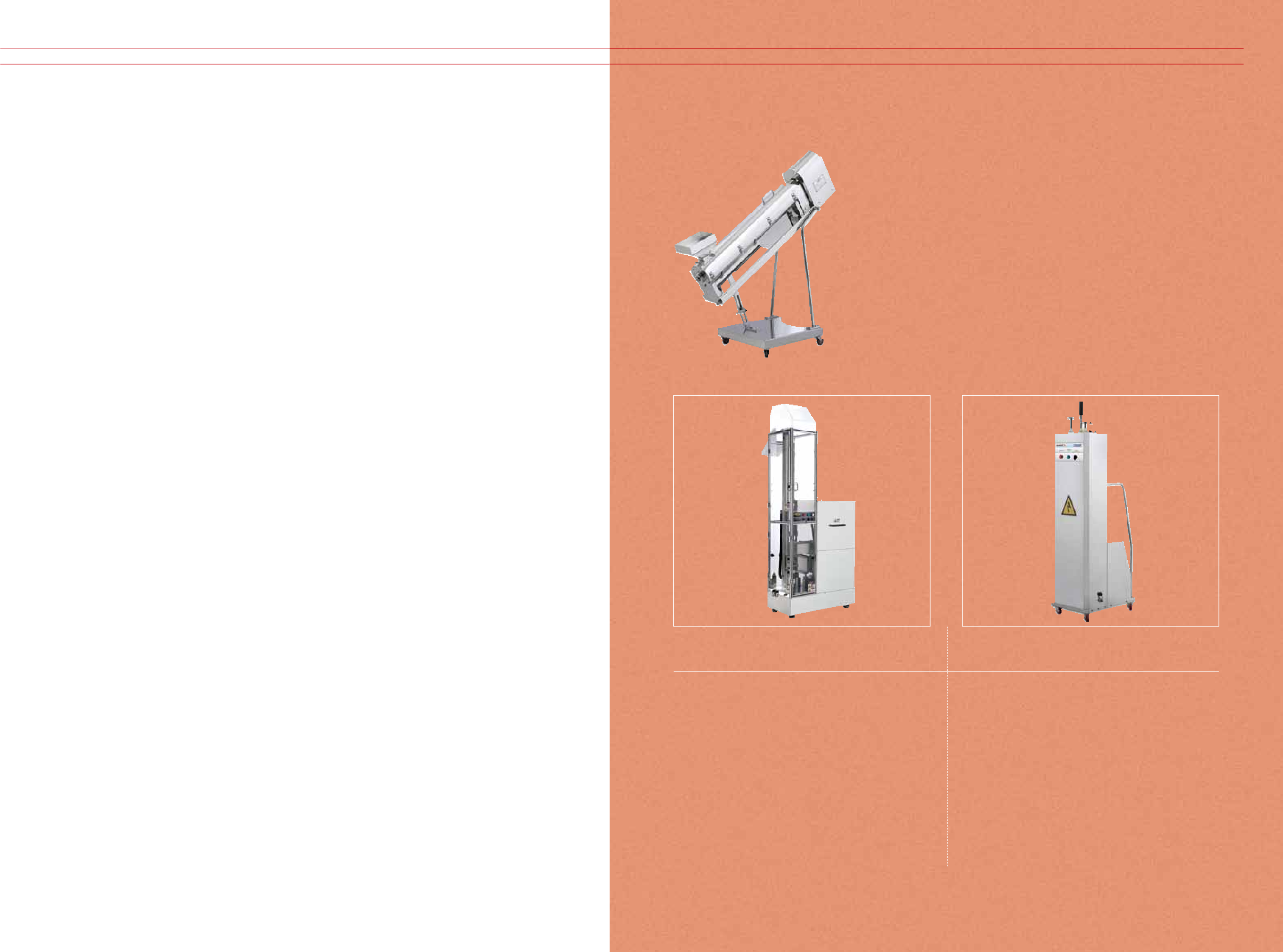 20 I Автоматическая капсулонаполняющая машина                                                                                                                                                                                                                                                                                                                                                    Автоматическая капсулонаполняющая машина I 21Автоматическая капсулонаполняющая машина	Sejong PharmatechОпциональные утсройтваМашина автоматического пробоотбора капсул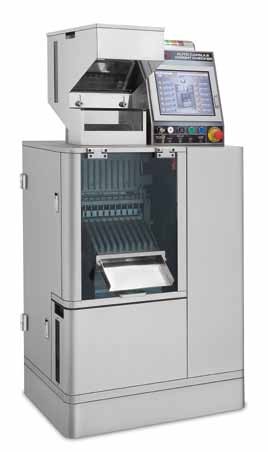 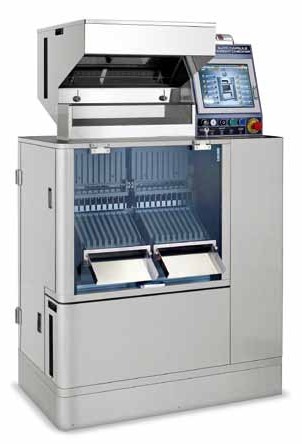 Данная машина автоматически контролирует массу определенного количества наполненных капсул в течении определенного промежутка времени. Машина управляется при помощи сенсорного экрана.Значения измерений отображаются на экране и распечатываются в реальном времени. Более того, пользователь может распечатать не только значение массы капсулы, но и значения количества порошка для наполнения, индивидуальное отклонение и среднее отклонение при помощи термального принтера.ПылесборникМашина подключается к основной системе и обеспечивает удаление пыли внутри капсулонаполняющей машины.Также машина удаляет пыль с капсул.Система автоматического разделения капсулНаполненные капсулы ориентируются в канал при помощи питателя, который открывается и закрывается при помощи двигателя. Боковой толкатель выталкивает капсулы из канала. Во время этого процесса, крышечка и тело капсулы разделяются при помощи резца, установленного на канале. Машина разделяет капсулы и извлекает порошок Двойная разделительная крышка для удобного технического обслуживанияВнутренне отделение разделяет секции машины.CapsuleУстройство контроля массы капсулыНаилучшее решение для максимальной точностиНовая компактная система контроля массы капсулы производства компании Sejong Pharmatech проста в обслуживании и позволяет легко контролировать массу капсулы.Благодаря использованию серводвигателя, удалось обеспечить более четкий контроль и плавную работу машины, а также подключить машину к узлу выгрузки капсул.Более того специальная конструкция машины позволяет быстро и беспроблемно заменить форматные части, что позволяет значительно сократить время простоя оборудования.Функция “измерения массы” позволяет проводить замеры даже при высокой скорости работы  в 100 об/мин, что позволяет четко разделять бракованные и хорошие капсулы, которые далее направляются на выгрузку или хранение.Все данные касательно проведенных измерений автоматически сохраняются при помощи системы HMI (пользователь может легко проверить их при помощи сенсорного экрана).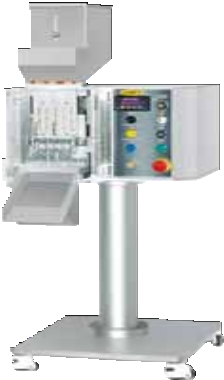 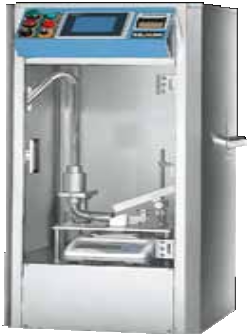 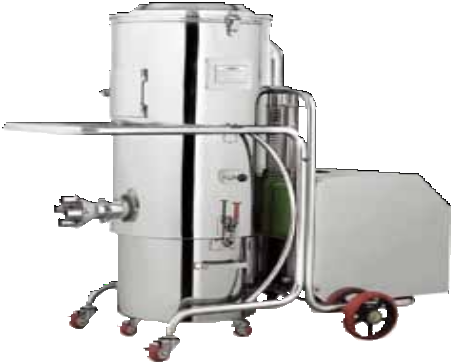 22 I Автоматическая капсулонаполняющая машина                                                                                                                                                                                                                                                                                                                                                                     Устройство контроля массы капсулы I 23Устройство контроля массы капсулы	Sejong PharmatechКОНСТРУКЦИЯНебольшие продукты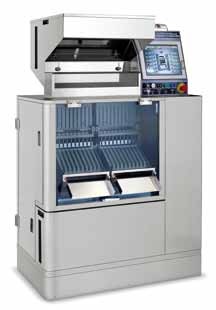 Система беспроблемно может осуществлять контроль небольших и легких продуктов, если продукт произведен согласно требованиям GMP. Устройство подачи капсул выполнено из нержавеющей стали. Более того, благодаря быстрой проверке всех производственных данных, Вы можете легко управлять и контролировать ваше производство, что позволит Вам увеличить го эффективность.Емкость для отбракованных капсулВ то время как хорошие капсулы, которые попадают под диапазон, установленный пользователем, выгружаются, отбракованные капсулы отделяются и выгружаются в специальную емкость для хранения.Новая капсулонаполняющая машина оснащается емкостью с большим смотровым окном, что позволяет пользователю контролировать уровень отбракованных капсул.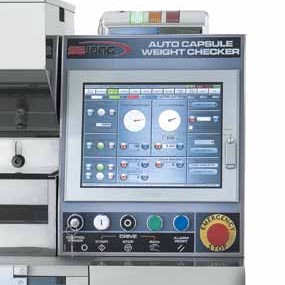 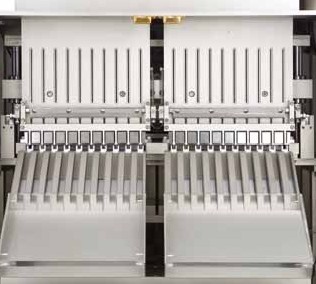 Система HMIМеханизм подачи и передвижениякапсулУзел проверки массы и выгрузкиДатчик нагрузкиБлагодаря сигнальной лампе, которая установлена на передней части машины, Вы всегда будете проинформированы в случае возникновения каких-либо проблем с ключевыми показателями работы машины и сможете быстро их устранить. Экран истории взвешивания отображает нулевую точку калибровки датчика нагрузки, а также массы только что измеренных капсул на каждой линии.Экран для отслеживания отображает количество измеренных капсул в каждой линии и в тоже время данные в виде графиков. Также у Вас есть возможность настроить диапазон измерений массы.Рабочий экран позволяет Вам настроить всю информацию касательно работы машины.Механизм управляется при помощи серводвигателя, что обеспечивает точное функционирование и контроль за работой системы. Благодаря прямой передаче движения, выполняется постоянная и точная подача и выгрузка капсул.Благодаря специальной конструкции замена форматных частей системы занимает не более 5 минут.Пользователь  легко может проверить уровень оставшихся капсул в бункере.Датчик, нагрузки, установленный внутри основной машины, проводит измерения массы капсул, которые попадают через направляющую, и в зависимости от полученных данных машина проводит выгрузку нормальных капсул при помощи выгрузочного желоба и отбраковывает плохие капсулы при помощи специального цилиндра. Благодаря тому, что основная машина и база датчика нагрузки разделены, вибрация, создаваемая при работе машины, никоим образом не влияет на датчик нагрузки. Как результат не создается никакого внешнего влияния на проведение измерений массы капсулы, что позволяет проводить более четкие измерения. Конструкция датчика нагрузки позволяет быстро и легко демонтировать и монтировать его, а также проводить ремонтные работы и работы по техническому обслуживанию.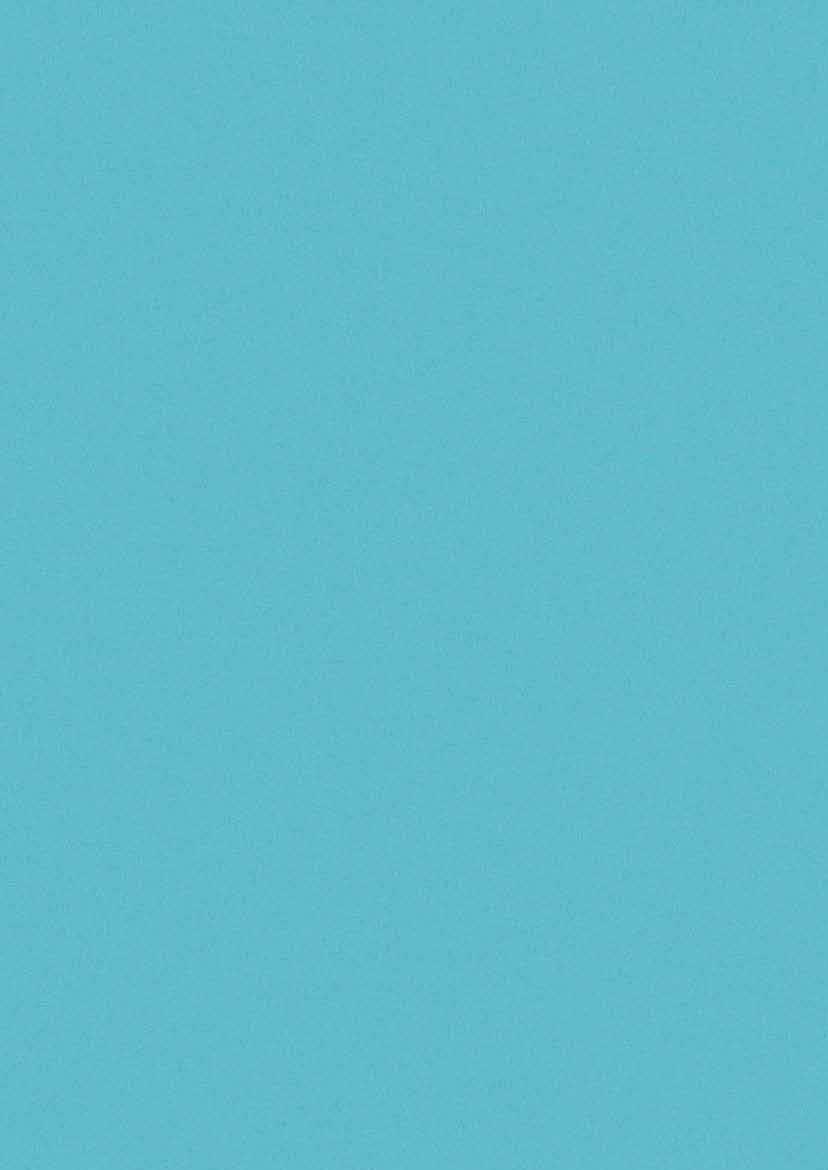 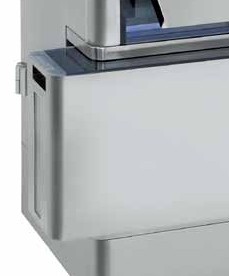 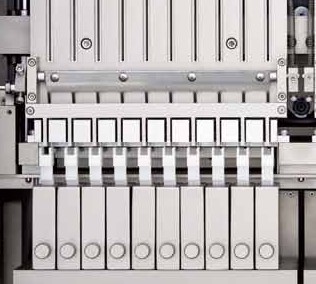 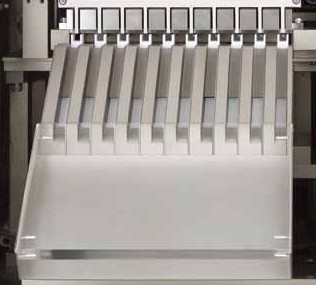 24 I Устройство контроля массы капсулы                                                                                                                                                                                                                                                                                                                                                                                                    Устройство контроля массы капсулы I 25Устройство контроля массы капсулы	Sejong PharmatechКОНСТРУКЦИЯУстройство блока выгрузки капсулКонструкция блока узла выгрузки капсул позволяет беспроблемно проводить его демонтаж, монтаж и очистку, в виду того, что все узлы блока четко разделены.Датчик нагрузки в сбореКонструкция датчика нагрузки позволяет легко и быстро проводить его демонтаж, монтаж и очистку в виду того ,что все узлы датчика четко разделены.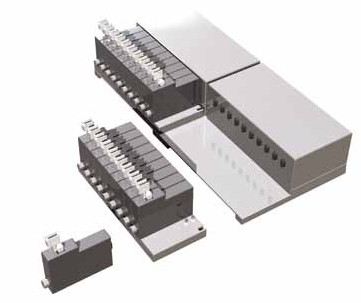 Бункер для капсул повышенной вместительностиБлагодаря увеличению объема бункера для хранения капсул, удалось добиться повышения количества хранимых капсул.Для машины SWC-150, количество капсул №1, которые могут храниться в бункере, составляет более чем 100,000. Широкое смотровое окно позволит Вам легко и быстро проверить наличие капсул внутри бункера.Подача капсул при помощи нагнетателяЕсли капсулы обездвижены и не подаются на питатель, нагнетатель принудительно обеспечит их перемещение в верхнюю часть питателя.Нагнетатель запускается на каждой линии в случае, если датчик нагрузки сработал три раза и не были проведены измерения массы капсулы.Разделение при помощи акриловых дверейАкриловые двери разделяют секцию после открытия и закрытии с обеих сторон. Они позволяют проводить более удобный демонтаж, монтаж и техническое обслуживание  компонентов в виду того, что исключается влияние внешних факторов.Использование шплинта для собранных частейВсе собранные части, которые соединяются вместе, оснащены блокировочными шплинтами, которые используются при демонтаже и монтаже.Использование стандартизированных болтов и минимизация количества выпирающих болтовБлагодаря использованию стандартизированных болтов, удалось уменьшить количество инструментов, необходимых для проведения демонтажа/монтажа и повысить эффективность проведения данных работ.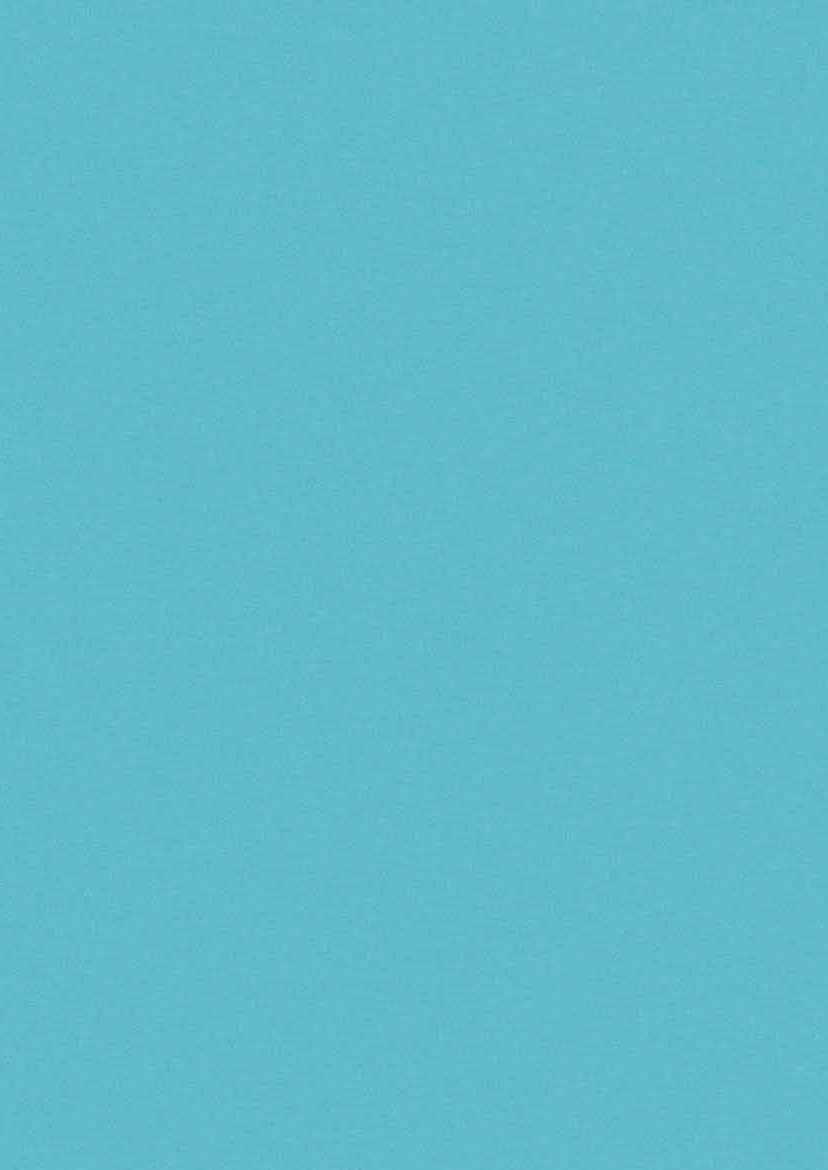 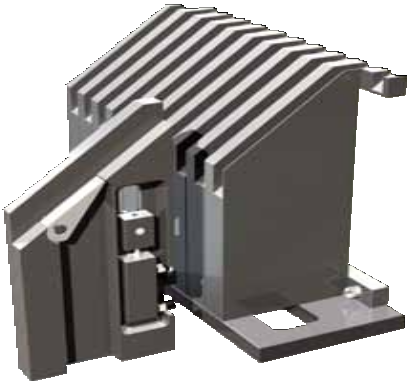 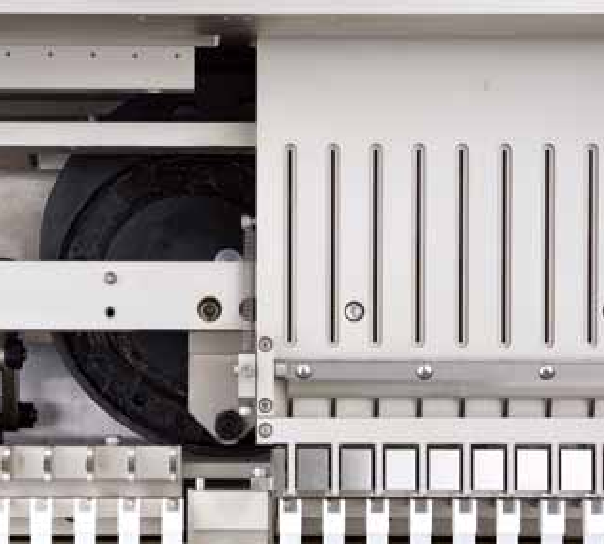 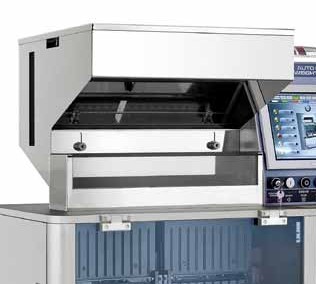 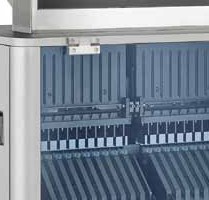 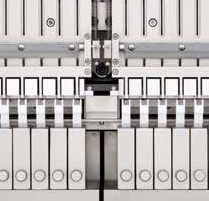 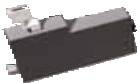 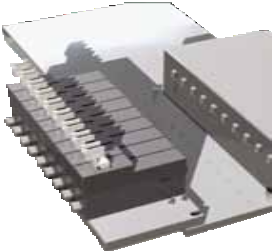 26 I Устройство контроля массы капсулы                                                                                                                                                                                                                                                                                                                                                                                              Устройство контроля массы капсулы I 27Устройство контроля массы капсулы	Sejong PharmatechСенсорный экранТехнические спецификации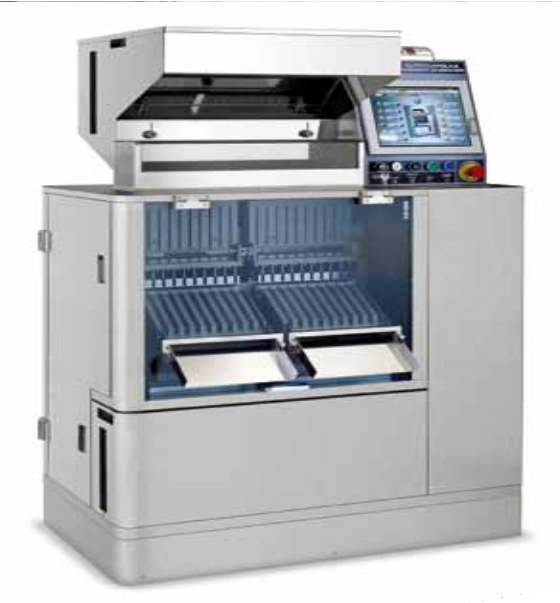 История взвешиванияЭкран истории взвешивания отображает нулевую точку калибровки датчика нагрузки, а также массы только что измеренных капсул на каждой линии.ОтслеживаниеЭкран для отслеживания отображает количество измеренных капсул в каждой линии и в тоже время данные в виде графиков. Также у Вас есть возможность настроить диапазон измерений массы.Работа системыРабочий экран позволяет произвести настройки всей информации касательно работы машины (кол-во об/мин, кол-во произв. продуктов, запуск опций и т.д.) 	SWC-75/150	SWC-75SWC-150Функция управления производствомДанный экран отображает все необходимые параметры и системное окружение для производства, а также позволяет устанавливать имя пользователя, серийный номер производителя, режим нанесения покрытия на продукт, вводить, сохранять и распечатывать данные  о продукте.Функция оповещения о безопасностиДанный экран дает возможность пользователю проверить определенную часть системы во время процесса наполнения в случае возникновения проблемы.  Также на экран выводятся возможные варианты решениях возникших проблемФункция предоставления отчетовДанная функция дает возможность пользователю проверить различную информацию о производственных показателях, серийных номерах и т.д.Показатель производительности будет слегка варьироваться в зависимости от характеристик материала и спецификаций порошка, пеллет и таблеток.Вышеуказанные спецификации могут изменяться без предварительного предупреждения.Точность зависит от условий использования машины※ Информация, указанная выше, может изменяться без предварительного предупреждения.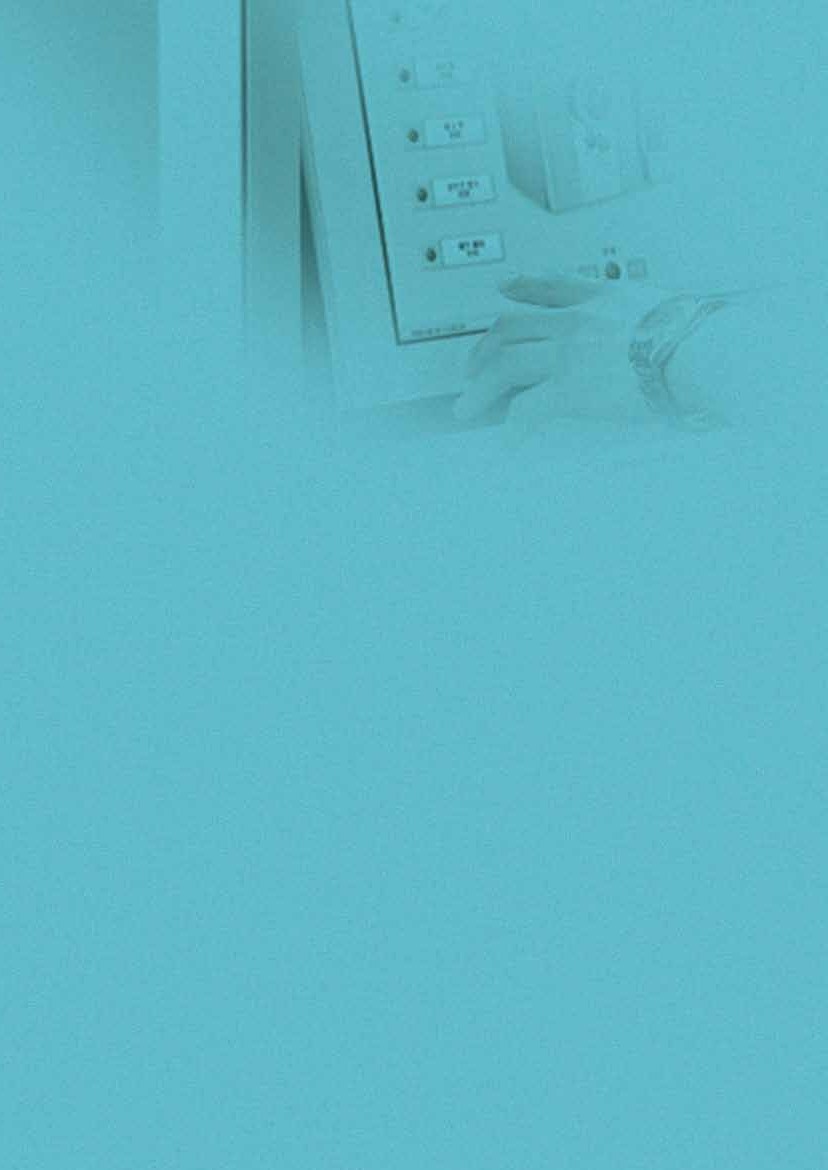 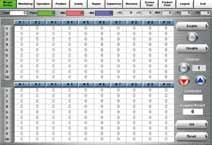 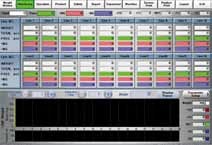 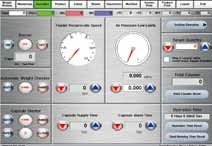 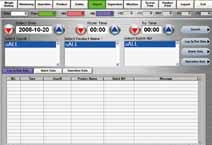 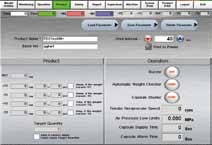 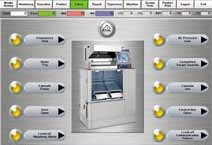 28 I Устройство контроля массы капсулы                                                                                                                                                                                                                                                                                                                                                                                              Устройство контроля массы капсулы I 29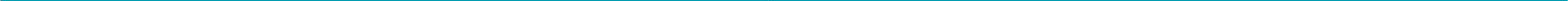 Устройство контроля массы капсулы	Sejong Pharmatech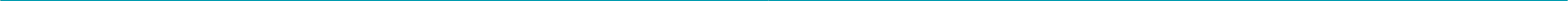 Габаритные размеры с чертежомСтандартный (HMI)  тип SWC-75	Стандартный (HMI)  тип  SWC-150Вид сверху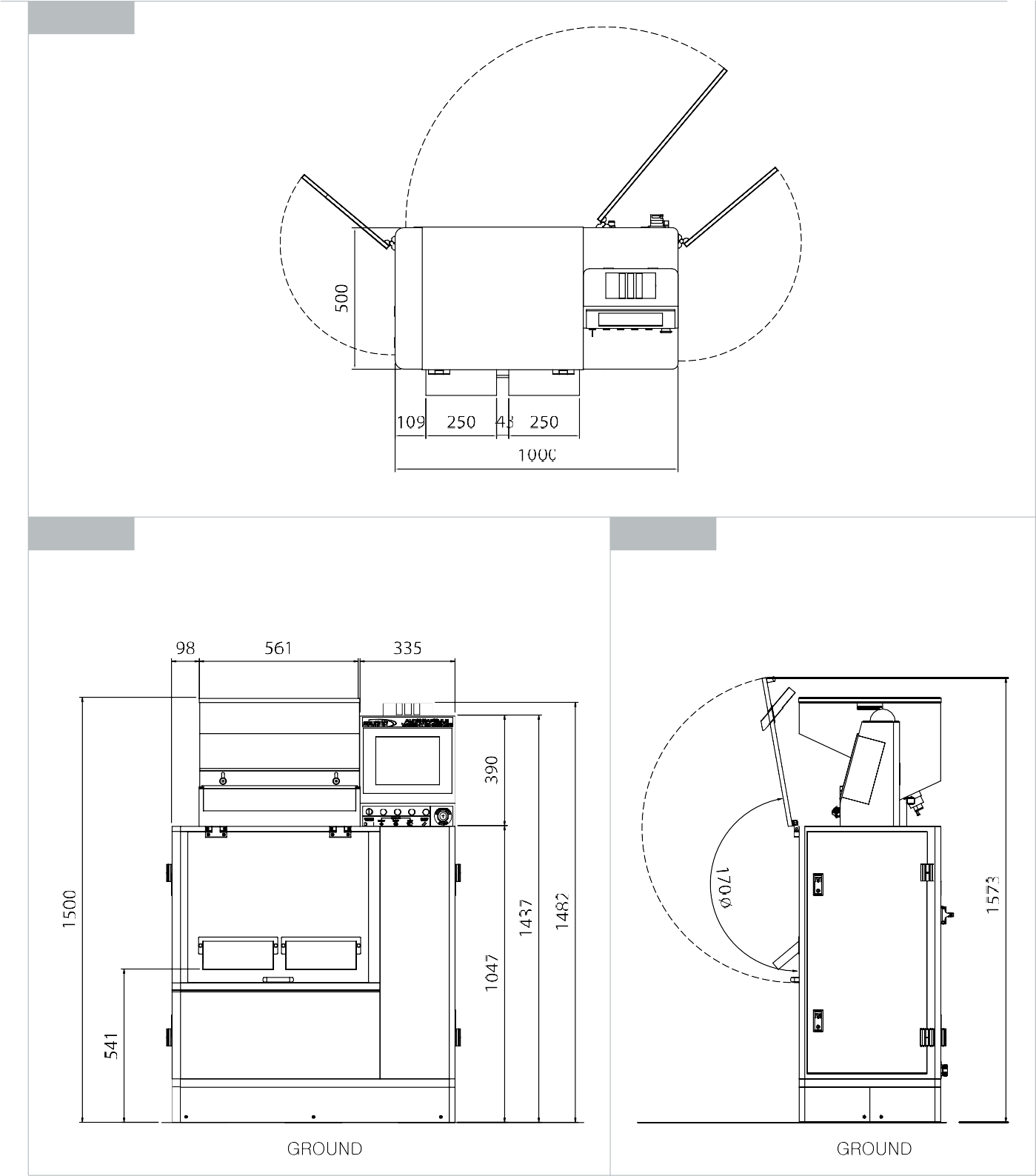 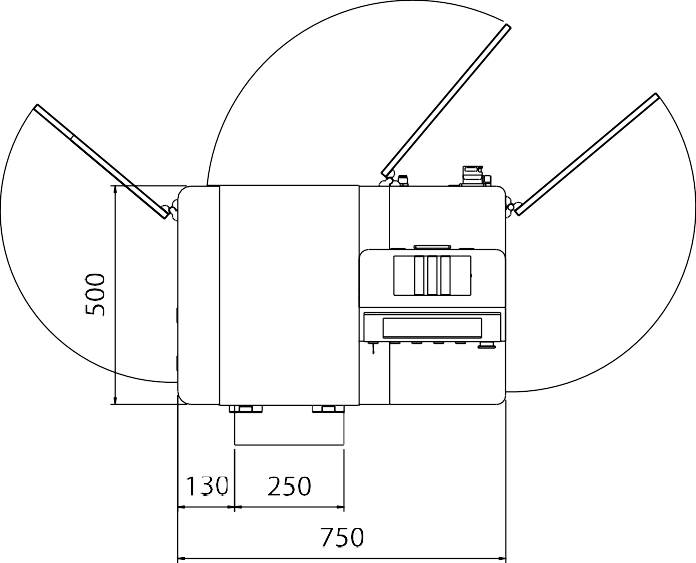 Вид спереди	Вид сбоку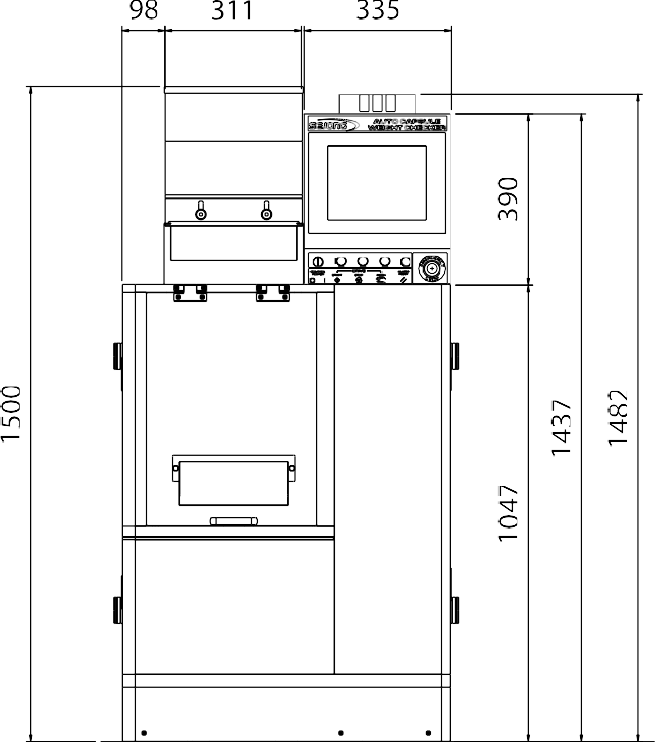 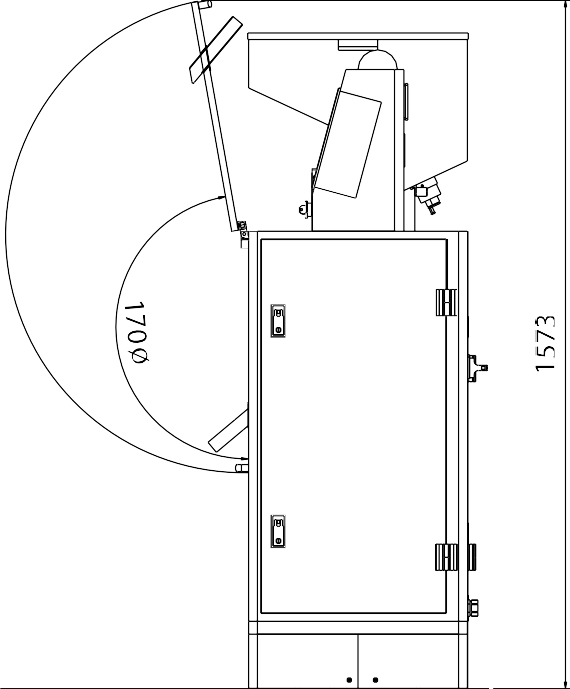 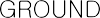 30 I Устройство контроля массы капсулы                                                                                                                                                                                                                                                                                                                                                                                              Устройство контроля массы капсулы I 31Размер капсулы#000#00#0el#0#1#2#3#4#5Макс. толщина дозир. диска (мм)25.323.823.821.82017.516.514.510.6ОписаниеОписаниеМодельМодельМодельОписаниеОписаниеSF-120NSF-135NSF-150NКоличество отверстийКоличество отверстий161820Макс. Произв. (Капсул/час): ПорошокМакс. Произв. (Капсул/час): Порошок120,000135,000150,000Обороты (об/мин)Обороты (об/мин)125125125Диапазон размеров капсулДиапазон размеров капсул#00˜#4 / #000, #5 (опционально)#00˜#4 / #000, #5 (опционально)#00˜#4 / #000, #5 (опционально)Мощность осн. двигателя (кВт)Мощность осн. двигателя (кВт)444Габаритные размеры (мм)Габаритные размеры (мм)Д 2,050 (3,040) X Ш 1,850 (2,650) X В 2,380 (2,500)Д 2,050 (3,040) X Ш 1,850 (2,650) X В 2,380 (2,500)Д 2,050 (3,040) X Ш 1,850 (2,650) X В 2,380 (2,500)Объем бункера (л)С капсулами555555Объем бункера (л)С порошком303030Масса (кг)Масса (кг)2,5002,5002,500ЭлектропитаниеЭлектропитание220 / 380 / 400 / 415 / 440 В, 50 / 60 Гц, 3P фазы220 / 380 / 400 / 415 / 440 В, 50 / 60 Гц, 3P фазы220 / 380 / 400 / 415 / 440 В, 50 / 60 Гц, 3P фазыПотребление сж. воздухаПотребление сж. воздуха6 кг/см2, 1,000 л/мин6 кг/см2, 1,000 л/мин6 кг/см2, 1,000 л/минDescriptionSSMЭлектропитание220 В, 50 / 60 ГцИсточник управления220 ВГабаритные размеры (мм)Ш 500 X Д 625 X В 1.070Линейный привод и контроллерCS-01 и MFC-3Масса (кг)100Потребление сжатого воздуха4 кг/см2